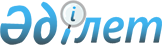 О внесении изменений и дополнений в некоторые решения Правительства Республики Казахстан
					
			Утративший силу
			
			
		
					Постановление Правительства Республики Казахстан от 31 декабря 2013 года № 1596. Утратило силу постановлением Правительства Республики Казахстан от 31 марта 2015 года № 168

      Сноска. Утратило силу постановлением Правительства РК от 31.03.2015 № 168.      Правительство Республики Казахстан ПОСТАНОВЛЯЕТ:



      1. Утвердить прилагаемые изменения и дополнения в некоторые решения Правительства Республики Казахстан.



      2. Настоящее постановление вводится в действие со дня его первого официального опубликования.      Премьер-Министр

      Республики Казахстан                       С. Ахметов

Приложение к       

постановлению Правительства 

Республики Казахстан   

от 31 декабря 2013 года № 1596 

Изменения и дополнения в некоторые решения

Правительства Республики Казахстан

      1. Внести в постановление Правительства Республики Казахстан от 13 апреля 2010 года № 301 «Об утверждении Программы «Дорожная карта бизнеса 2020» следующие изменения и дополнения:



      в Программе «Дорожная карта бизнеса 2020», утвержденной указанным постановлением:



      в разделе 2 «Введение»:



      часть восьмую изложить в следующей редакции:

      «Субсидированию не подлежат кредиты/Договоры финансового лизинга:

      1) в которых кредитором являются государственные институты развития, за исключением Банка Развития;

      2) выдаваемые финансовыми институтами, субсидируемые в рамках бюджетных программ Министерства сельского хозяйства;

      3) направленные на реализацию проектов в секторе экономики 01 «Растениеводство и животноводство, охота и предоставление услуг в этих областях»;

      4) предпринимателей, получающих (получивших) государственную поддержку в виде субсидирования и кредитования в рамках других государственных программ, за исключением Стабилизационных и антикризисных программ;

      5) в виде овердрафта.»;



      часть шестнадцатую исключить;



      в разделе 4.3 «Задачи»:



      в «Первом направлении: поддержка новых бизнес-инициатив»:



      части четвертую, пятую и шестую изложить в следующей редакции:

      «Участниками первого направления Программы не могут быть предприниматели:

      1) осуществляющие выпуск подакцизных товаров/продукции;

      2) прямым кредитором которых являются государственные институты развития, а также получающие кредиты/лизинг, ставка вознаграждения по которым была удешевлена за счет бюджетных средств, за исключением кредитов Банка Развития;

      3) реализующие проекты в металлургической промышленности, которые включены в Перечень крупных налогоплательщиков, подлежащих мониторингу в соответствии с постановлением Правительства Республики Казахстан от 29 декабря 2012 года № 1771.

      Участниками первого направления Программы являются предприниматели, реализующие проекты в центрах экономического роста и населенных пунктах, находящихся на территории их административной подчиненности.

      Субсидированию также подлежат кредиты/лизинговые сделки, направленные на рефинансирование займов/Договоров финансового лизинга, ранее выданные Банками/Банком Развития/Лизинговыми компаниями в течение года до вынесения проекта на РКС и соответствующие критериям первого направления Программы.»;



      в «Субсидирование ставки вознаграждения по кредитам/Договорам финансового лизинга Банков/Банка Развития/Лизинговых компаний

      Условия субсидирования ставки вознаграждения»:



      части вторую, третью, четвертую и пятую изложить в следующей редакции:

      «Сумма кредита/Договора финансового лизинга, по которому осуществляется субсидирование ставки вознаграждения, не может превышать 4,5 млрд. тенге для одного предпринимателя и рассчитывается без учета задолженности по кредиту/Договору финансового лизинга аффилированных с ним лиц/компаний.

      Субсидирование ставки вознаграждения по кредитам/Договорам финансового лизинга от 750 млн. до 4,5 млрд. тенге осуществляется при условии создания не менее 10 % новых (постоянных) рабочих мест по отношению к действующим.

      При этом 50 % от вновь создаваемых рабочих мест рекомендуется создавать для молодых людей, зарегистрированных в центрах занятости населения.

      По проектам, сумма кредитов которых превышает 1,5 млрд. тенге субсидированию ставки вознаграждения подлежат проекты, включенные в карту индустриализации.

      Срок субсидирования по кредитам/Договорам финансового лизинга составляет до 3 (три) лет с возможностью пролонгации до 10 (десять) лет. В случае если по одному проекту заключается несколько Договоров субсидирования, то общий срок субсидирования устанавливается с момента подписания Финансовым агентом первого Договора субсидирования.

      Срок субсидирования при рефинансировании текущих обязательств предпринимателя устанавливается с момента подписания Финансовым агентом первого Договора субсидирования в Банке-кредиторе/Лизинговой компании, с которого осуществлялось рефинансирование.

      Продление срока действия Договора субсидирования по истечении 3 (три) лет одобряется решением РКС на основании ходатайства Банка/Банка Развития/Лизинговой компанией только при наличии средств для субсидирования из республиканского бюджета на момент одобрения РКС.»;



      дополнить частями шестой и седьмой следующего содержания:

      «Проекты, одобренные РКС до 17 мая 2013 года, по которым не подписаны Договоры субсидирования, подлежат повторному вынесению на рассмотрение РКС на соответствие действующим условиям Программы.

      По проектам, одобренным РКС до 17 мая 2013 года, по которым не подписаны Договоры субсидирования по траншам в рамках открытых кредитных линий, подписание Договоров субсидирования осуществляется в соответствии с ранее одобренными РКС условиями.»;



      часть пятнадцатую, шестнадцатую и семнадцатую изложить в следующей редакции:

      «Суммы по валютным кредитам, по которым осуществляется субсидирование ставки вознаграждения, не могут превышать эквивалентного размера 4,5 млрд. тенге для одного предпринимателя.

      Субсидирование ставки вознаграждения по кредитам/Договорам финансового лизинга от 750 млн. до 4,5 млрд. тенге осуществляется при условии создания не менее 10 % новых (постоянных) рабочих мест по отношению к действующим.

      При этом 50 % от вновь создаваемых рабочих мест рекомендуется создавать для молодых людей, зарегистрированных в центрах занятости населения.

      По проектам, сумма кредитов которых превышает 1,5 млрд. тенге субсидированию ставки вознаграждения подлежат проекты, включенные в карту индустриализации.»;



      в «Механизме субсидирования ставки вознаграждения по кредитам/Договорам финансового лизинга»:



      пункт 3 изложить в следующей редакции:

      «3. Заявитель с положительным решением Банка/Банка Развития/Лизинговой компании обращается к координатору Программы на местном уровне, который выносит данный проект на рассмотрение РКС.

      При этом Координатор Программы на местном уровне принимает документы предпринимателей и выносит проекты на рассмотрение РКС только в пределах средств, выделенных для субсидирования.»;



      пункт 5-1 изложить в следующей редакции:

      «5-1. Срок действия решения РКС 6 (шесть) месяцев с даты его принятия.»;



      в «Механизме предоставления гарантий по кредитам Банков/Банка Развития»:



      пункт 12 изложить в следующей редакции:

      «12. В целях оплаты за выпущенные гарантии Координатор Программы на местном уровне в начале очередного года перечисляет Финансовому агенту 50 % суммы целевых трансфертов, выделенных на гарантирование кредитов.

      Остальная часть целевых трансфертов перечисляется Финансовому агенту после полного освоения первой половины средств, перечисленных Финансовому агенту в начале года, по мере заключения договоров гарантии.»;



      дополнить пунктом 13 следующего содержания:

      «13. Координатор Программы на местном уровне принимает документы по проектам и выносит эти проекты на рассмотрение РКС только в пределах бюджетных средств, выделенных для оплаты Финансовому агенту по заключаемым договорам гарантии.»;



      в «Грантовое финансирование

      Условия предоставления грантов»:



      часть первую изложить в следующей редакции:

      «Целевые гранты начинающим субъектам частного предпринимательства, молодым предпринимателям, женщинам, инвалидам и лицам старше 50 лет (далее - предприниматели) выделяются на безвозмездной и безвозвратной основе для реализации новых бизнес-идей в рамках приоритетных секторов экономики согласно приложению 1 к Программе.»;



      часть четвертую изложить в следующей редакции:

      «Средства Гранта предоставляются государством через местные исполнительные органы (далее - Координатор) по итогам проводимых конкурсов по отбору предпринимателей на предоставление целевых грантов. При этом обязательным условием для участия в конкурсе является прохождение предпринимателями (индивидуальным предпринимателем или учредителем (учредителями) юридического лица) краткосрочного обучения для начинающих предпринимателей по проекту «Бизнес советник»/«Бизнес-Советник-I» или «Школа молодого предпринимателя».»;



      абзац второй части шестой изложить в следующей редакции:

      «новизна бизнес идей»;



      часть седьмую изложить в следующей редакции:

      «Обязательными условиями бизнес-проекта являются софинансирование предпринимателем расходов на его реализацию в размере не менее 10 (десять) %, в том числе личным имуществом от объема предоставляемого Гранта.»;



      в «Развитие производственной (индустриальной) инфраструктуры:

      Условия предоставления поддержки по развитию производственной (индустриальной) инфраструктуры» изложить в следующей редакции:

      «Условия предоставления поддержки по развитию производственной (индустриальной) инфраструктуры

      Развитие производственной (индустриальной) инфраструктуры будет заключаться в подведении недостающей инфраструктуры и может осуществляться для проектов малого и среднего бизнеса, направленных на создание новых производств, модернизацию и расширение действующих производств, как для отдельных проектов индивидуально (в том числе для обеспечения нескольких проектов), так и в рамках организации индустриальных зон и бизнес-инкубаторов.

      При этом с 1 января 2015 года не менее 70 % бюджетных средств, выделяемых на развитие производственной (индустриальной) инфраструктуры будет направляться на организацию индустриальных зон, после рассмотрения и утверждения бизнес-планов развития индустриальных зон уполномоченным органом по региональному развитию.

      Развитие производственной (индустриальной) инфраструктуры осуществляется для приоритетных секторов экономики согласно приложению 1 к Программе.

      Выделенные средства направляются на строительство и реконструкцию следующей инфраструктуры: дороги, водоотведение, газификация, водоводы, паропроводы, теплоснабжение, котельных для промышленных площадок, водопроводы, железнодорожные тупики, телефонизация, электрические подстанции, линии электропередачи, скважины, септики, парогазовые установки, источники альтернативной энергии.

      Подведение недостающей инфраструктуры осуществляется до границы территории объекта предпринимателя, при этом не предусматривается выделение средств на подведение инфраструктуры внутри территории объекта предпринимателя.

      Выделение средств на развитие производственной (индустриальной) инфраструктуры осуществляется в соответствии с бюджетным законодательством Республики Казахстан.

      Стоимость строительства (реконструкции) инфраструктуры не должна превышать 50 % от стоимости проекта в случае подведения инфраструктуры для отдельного проекта.

      Развитие производственной (индустриальной) инфраструктуры для отдельных проектов осуществляется в следующих случаях:

      1) реализации проекта в рамках приоритетов развития области;

      2) соответствия проекта генеральному плану развития населенного пункта;

      3) наличия технико-экономического обоснования и/или проектно-сметной документации по проекту;

      4) выполнения строительно-монтажных работ в объеме не менее 20 % от стоимости проекта в случае создания новых производств;

      5) создания новых постоянных рабочих мест.»;



      дополнить разделом следующего содержания:

      «Развитие индустриальных зон.

      На территории индустриальной зоны размещаются объекты производственного назначения (производственные, складские и административные помещения).

      Основными задачами создания индустриальных зон являются:

      1) содействие ускоренному развитию частного предпринимательства в сфере промышленности;

      2) оптимизация затрат на создание и развитие инфраструктуры новых производств;

      3) повышение эффективности производства;

      4) обеспечение занятости населения.

      Индустриальные зоны создаются в виде:

      1) участков земли под строительство зданий и сооружений для производства;

      2) готовых производственных помещений для сдачи в аренду или продажи предпринимателю, в том числе производственной инфраструктурой простаивающих, законсервированных или неработающих производств;

      3) комплексных индустриальных зон, располагающих как земельными участками для строительства, так и производственными помещениями.

      Подведение инфраструктуры для индустриальных зон осуществляется за счет средств республиканского бюджета до границы территории, внутри индустриальной зоны за счет средств местного бюджета. При этом на внутреннюю и на внешнюю инфраструктуру индустриальной зоны разрабатываются единые технико-экономическое обоснование и проектно-сметная документация.

      На территории индустриальных зон располагаются также объекты крупного предпринимательства, которые занимают не более 20 % от общей площади индустриальных зон.

      Финансирование мер по созданию индустриальных зон будет осуществляться на конкурсной основе после рассмотрения бизнес-планов развития индустриальных зон уполномоченным органом по региональному развитию с учетом приоритетов региональной политики.

      Решение по предоставленным на конкурс заявкам принимаются Уполномоченным органом в течение 2-х месяцев с момента подачи заявок.»;



      во «Втором направлении: оздоровление предпринимательского сектора»:



      в «Механизм реализации второго направления»:



      пункт 10 изложить в следующей редакции:

      «10. Рабочая группа одобряют соответствующим протоколом участие должника в программе оздоровления по субсидированию ставки вознаграждения по кредитам Банков/Банка Развития при направлении средств кредита (-тов), по которому (рым) осуществляется субсидирование на деятельность в приоритетных секторах экономики при наличии Плана, согласованного с Банком/Банком Развития или Комитетом кредиторов, и отраслевого заключения общественных объединений предпринимателей.»;



      пункт 12 изложить в следующей редакции:

      «12. По проектам, одобренным Рабочей группой, между Банком/Банком Развития, участником и Финансовым агентом заключается Договор субсидирования, в рамках которого Финансовый агент и участник Программы выплачивают Банку/Банку Развития соответствующие части ставки вознаграждения.»;



      в «Третьем направлении: Снижение валютных рисков предпринимателей»:



      часть четвертую изложить в следующей редакции:

      «Участниками третьего направления Программы не могут быть предприятия:

      1) осуществляющие выпуск подакцизных товаров/продукции;

      2) прямым кредитором которых являются государственные институты развития, а также получающие кредиты/лизинг, ставка вознаграждения по которым была удешевлена за счет бюджетных средств, за исключением кредитов Банка Развития;

      3) реализующие проекты в металлургической промышленности, которые включены в Перечень крупных налогоплательщиков, подлежащих мониторингу в соответствии с постановлением Правительства Республики Казахстан от 29 декабря 2012 года № 1771;

      4) осуществляющие свою деятельность в горнодобывающей промышленности;

      5) учредителями которых являются национальные управляющие холдинги, национальные холдинги, национальные компании и организации, пятьдесят и более процентов акций (долей участия в уставном капитале) которых прямо или косвенно принадлежат государству, национальному управляющему холдингу, национальному холдингу, национальной компании (за исключением социально-предпринимательской корпорации), а также юридические лица, форма собственности которых оформлена как частное учреждение.»;



      в «Условия субсидирования ставки вознаграждения по кредитам/Договорам финансового лизинга Банков/Банка Развития/Лизинговых компаний»:



      части первую, вторую, третью и четвертую изложить в следующей редакции:

      «Сумма кредита/Договора финансового лизинга, по которому осуществляется субсидирование ставки вознаграждения, не может превышать 4,5 млрд. тенге для одного предпринимателя и рассчитывается без учета задолженности по кредиту/Договору финансового лизинга аффилированных с ним лиц/компаний.

      Субсидирование ставки вознаграждения по кредитам/Договорам финансового лизинга от 750 млн. до 4,5 млрд. тенге осуществляется при условии создания не менее 10 % новых (постоянных) рабочих мест по отношению к действующим.

      При этом 50 % от вновь создаваемых рабочих мест рекомендуется создавать для молодых людей, зарегистрированных в центрах занятости населения.

      По проектам, сумма кредитов которых превышает 1,5 млрд. тенге субсидированию ставки вознаграждения подлежат проекты, включенные в карту индустриализации.

      Срок субсидирования по кредитам/Договорам финансового лизинга составляет до 3 (три) лет с возможностью пролонгации до 10 (десять) лет. В случае если по одному проекту заключается несколько Договоров субсидирования, то общий срок субсидирования устанавливается с момента подписания Финансовым агентом первого Договора субсидирования.

      Срок субсидирования при рефинансировании текущих обязательств предпринимателя устанавливается с момента подписания Финансовым агентом первого Договора субсидирования в Банке-кредиторе/Лизинговой компании, с которого осуществлялось рефинансирование.

      Продление срока действия Договора субсидирования по истечении 

3 (три) лет одобряется решением РКС на основании ходатайства Банка/Банка Развития/Лизинговой компанией только при наличии средств для субсидирования из республиканского бюджета на момент одобрения РКС.»;



      дополнить частями пятой и шестой следующего содержания:

      «Проекты, одобренные РКС до 17 мая 2013 года, по которым не подписаны Договоры субсидирования, подлежат повторному вынесению на рассмотрение РКС на соответствие действующим условиям Программы.

      По проектам, одобренным РКС до 17 мая 2013 года, по которым не подписаны Договоры субсидирования по траншам в рамках открытых кредитных линий, подписание Договоров субсидирования осуществляется в соответствии с ранее одобренными РКС условиями.»;



      в «Механизме реализации третьего направления»:



      пункт 2 изложить в следующей редакции:

      «2. Координатор Программы на местном уровне выносит на рассмотрение РКС списки предпринимателей, подавших заявление на субсидирование.

      При этом Координатор Программы на местном уровне принимает документы предпринимателей и выносит проекты на рассмотрение РКС только в пределах средств, выделенных для субсидирования.»;



      дополнить пунктом 5 следующего содержания:

      «5. Срок действия решения РКС 6 (шесть) месяцев с даты решения РКС.»;



      в «Четвертом направлении: Усиление предпринимательского потенциала»:



      часть вторую изложить в следующей редакции:

      «Государственная нефинансовая поддержка малого и среднего бизнеса будет заключаться в:

      1) формировании инфраструктуры поддержки предпринимательства;

      2) обучении основам предпринимательства в рамках проекта «Бизнес-Советник-I»;

      3) обучении предпринимателей по проекту «Бизнес-Советник-II»;

      4) подготовке предпринимателей к участию в приватизации;

      5) сервисной поддержке ведения действующего бизнеса;

      6) поддержке передовых предприятий малого и среднего бизнеса в реализации консультационных проектов (далее – Программа BAS);

      7) обучении топ-менеджмента малого и среднего бизнеса;

      8) создании бизнес-инкубаторов;

      9) поддержке установления деловых связей с иностранными партнерами (далее – проект «Деловые связи»);

      10) развитии молодежного предпринимательства.»;



      часть четвертую изложить в следующей редакции:

      «Оператором Программы по данному направлению является акционерное общество «Фонд развития предпринимательства «Даму» (далее – Оператор), за исключением бизнес-инкубаторов, сервисной поддержки ведения действующего бизнеса и Программы BAS.»;



      после части четвертой дополнить подразделами «Формирование инфраструктуры поддержки предпринимательства», «Создание и функционирование центров обслуживания предпринимателей», «Механизм предоставления услуг ЦОП», «Создание и функционирование центров поддержки предпринимательства», «Механизм предоставления услуг ЦПП», «Создание и функционирование мобильных центров поддержки предпринимательства», «Механизм предоставления услуг МЦПП», «Создание бизнес-инкубаторов», следующего содержания:

      «Формирование инфраструктуры поддержки предпринимательства предусматривает предоставление предпринимателям и населению с предпринимательской инициативой комплекса услуг по принципу «одного окна».

      В рамках формирования инфраструктуры поддержки предпринимательства создаются:

      1) центры обслуживания предпринимателей в областных центрах и гг. Астане, Алматы, Семее.

      2) центры поддержки предпринимательства в моногородах, малых городах и районных центрах.

      3) мобильные центры поддержки предпринимательства на уровне сел и поселков.

      4) Бизнес-инкубаторы.

      Создание и функционирование центров обслуживания предпринимателей (далее – ЦОП)

      ЦОП – это инфраструктурный комплекс, созданный при региональных филиалах Оператора для оказания предпринимателям и населению с предпринимательской инициативой информационно-консультационной, обучающей, разъяснительной и практической поддержки ведения бизнеса по принципу «одного окна».

      Цели создания ЦОП:

      1) популяризация инструментов государственной поддержки бизнеса;

      2) повышение уровня корпоративного управления на предприятиях;

      3) оказание консультационной и практической помощи по открытию и ведению бизнеса;

      4) предоставление разъяснительных и информационных услуг по вопросам предпринимательства.

      Услуги ЦОП предоставляются действующим и начинающим предпринимателям, а также населению с предпринимательской инициативой.

      Функции ЦОП:

      1) предоставление комплекса услуг по принципу «одного окна»;

      2) бесплатное консультирование и разъяснение по инструментам государственной финансовой и нефинансовой поддержки бизнеса;

      3) предоставление практической поддержки в рамках оказания специализированных сервисных услуг ведения действующего бизнеса;

      4) обучение в рамках проектов: «Бизнес-Советник-I», «Бизнес-Советник-II», «Школа молодого предпринимателя».».

      Финансирование расходов на функционирование ЦОП будет осуществляться за счет собственных средств Оператора.

      Механизм предоставления услуг ЦОП

      1. Информационно-консультационные и разъяснительные услуги по инструментам государственной поддержки бизнеса предоставляет Оператор, иные институты развития и партнерские организации по принципу «одного окна».

      Оператор заключает соглашение о взаимном сотрудничестве с институтами развития на размещение консультантов в операционном зале ЦОП.

      2. Практическая поддержка по оказанию специализированных сервисных услуг ведения действующего бизнеса предоставляется на основе механизма оказания сервисной поддержки.

      3. Обучение основам предпринимательства по проектам «Бизнес-Советник-I», «Школа молодого предпринимателя» определяется механизмами реализации обучающих проектов «Бизнес-Советник-I», «Школа молодого предпринимателя».

      4. Обучение специфике функциональных направлений ведения и развития действующего бизнеса определяется механизмом реализации проекта «Бизнес-Советник-II».

      5. На базе ЦОП Оператор проводит иные обучающие программы, тренинги, мастер-классы, а также организует круглые столы и другие мероприятия, направленные на развитие предпринимательства.

      Создание и функционирование центров поддержки предпринимательства (далее – ЦПП)

      ЦПП – это стационарные центры, созданные по принципу «одного окна» для оказания предпринимателям и населению с предпринимательской инициативой информационно-консультационной и разъяснительной работы по инструментам государственной поддержки бизнеса, а также практической поддержки ведения бизнеса действующим предпринимателям.

      Цели создания ЦПП:

      1) популяризация инструментов государственной поддержки бизнеса;

      2) стимулирование населения с предпринимательской инициативой на создание новых предприятий;

      3) содействие устойчивому развитию действующего бизнеса.

      Услуги ЦПП предоставляются действующим и начинающим предпринимателям, а также населению с предпринимательской инициативой.

      Функции ЦПП:

      1) информирование предпринимателей и населения с предпринимательской инициативой о государственных программах поддержки бизнеса;

      2) предоставление консультационных и разъяснительных услуг по открытию и ведению бизнеса;

      3) разъяснение условий работы с финансовыми институтами;

      4) сбор заявок на участие в обучающих проектах Оператора;

      5) сбор заявок на оказание специализированных сервисных услуг ведения действующего бизнеса.

      ЦПП будут размещены на бесплатной основе в операционных залах помещений Центров обслуживания населения.

      Финансирование расходов на создание и функционирование ЦПП будет осуществляться за счет средств республиканского бюджета.

      Механизм предоставления услуг ЦПП

      1. Оператор и Рабочий орган заключают договоры о финансировании расходов на функционирование ЦПП в моногородах, а также на создание и функционирование ЦПП в малых городах и районных центрах.

      2. Оператор, в рамках Договора с Рабочим органом обеспечивает:

      1) предоставление консультантов для ЦПП;

      2) обеспечение консультантов ЦПП необходимыми средствами для осуществления соответствующих функций.

      3. Практическая поддержка по оказанию специализированных сервисных услуг ведения действующего бизнеса предоставляется на основе механизма оказания сервисной поддержки.

      Создание и функционирование мобильных центров поддержки предпринимательства (далее – МЦПП)

      МЦПП – это специально оборудованные автобусы, направленные на предоставление выездных информационно-консультационных и разъяснительных работ по инструментам государственной поддержки бизнеса предпринимателям и населению с предпринимательской инициативой в селах и поселках по принципу «одного окна».

      Цели создания МЦПП:

      1) популяризация инструментов государственной поддержки бизнеса в селах и поселках;

      2) стимулирование населения с предпринимательской инициативой в селах и поселках на создание новых предприятий;

      3) содействие устойчивому развитию действующего бизнеса в селах и поселках.

      Услуги МЦПП предоставляются действующим и начинающим предпринимателям, а также населению с предпринимательской инициативой бесплатно.

      Функции МЦПП:

      1) информирование предпринимателей и населения с предпринимательской инициативой о государственных программах поддержки бизнеса;

      2) предоставление консультационных и разъяснительных услуг по открытию и ведению бизнеса;

      3) разъяснение условий работы с финансовыми институтами;

      4) сбор заявок на участие в обучающих проектах Оператора;

      5) практическая поддержка по оказанию специализированных сервисных услуг ведения действующего бизнеса, в рамках механизма оказания сервисной поддержки.

      Финансирование расходов на создание и функционирование МЦПП будет осуществляться за счет собственных средств Оператора.

      Механизм предоставления услуг МЦПП

      1. МЦПП Оператора курсирует в течение семи месяцев по селам и поселкам, с апреля по октябрь включительно, для оказания выездных консультаций.

      2. Оператор с местными исполнительными органами составляет график выездов МЦПП по селам и поселкам.

      3. Оператор предоставляет консультантов для МЦПП.

      4. Оператор заключает соглашения о сотрудничестве с иными институтами развития на предоставление консультантов для выездов и консультаций на базе МЦПП.

      5. Практическая поддержка по оказанию специализированных сервисных услуг ведения действующего бизнеса предоставляется на основе механизма оказания сервисной поддержки.

      6. Местные исполнительные органы информируют население в селах и поселках о дате и времени консультаций МЦПП.

      7. Местные исполнительные органы дополнительно обеспечивают помещения в селах и поселках для предоставления консультаций.

      Создание бизнес-инкубаторов

      Бизнес-инкубатор – это инструмент поддержки малых предприятий, направленный на создание благоприятных условий для их становления и успешного развития путем предоставления им комплекса ресурсов и услуг.

      Цели создания бизнес-инкубаторов:

      1) создание благоприятных условий для становления и развития малых предприятий;

      2) содействие повышению инновационной активности субъектов малого предпринимательства;

      3) рост числа малых предприятий, повышение их жизнеспособности.

      Функции бизнес-инкубаторов:

      1) привлечение на конкурсной основе субъектов малого предпринимательства;

      2) отбор субъектов малого предпринимательства для размещения в бизнес-инкубаторе и заключение с ними соглашений о взаимовыгодном сотрудничестве;

      3) осуществление консалтингового сопровождения начинающих малых предприятий;

      4) поиск потенциальных инвесторов через взаимодействие с финансовыми структурами и международными организациями, в том числе с институтами рискового финансирования проектов;

      5) обеспечение доступа к информационным и экспертным ресурсам;

      6) организация обучающих семинаров, включая стажировки в успешных компаниях, тренингов по различным темам, форумов с целью обмена опытом;

      7) содействие в поиске и найме специалистов для малых предприятий;

      8) формирование информационно-аналитической базы данных о развитии малых предприятий в бизнес-инкубаторе.

      Бизнес-инкубаторы создаются на базе площадей, предоставленных социально-предпринимательской корпорацией или местными исполнительными органами, или предприятиями. Срок аренды помещения/площади в бизнес-инкубаторе составляет не более трех лет для каждого субъекта предпринимательства.

      Финансирование мер по подведению производственной (индустриальной) инфраструктуры для бизнес-инкубаторов за счет средств республиканского бюджета.»;



      абзацы первый и второй части пятой изложить в следующей редакции:

      «Проект «Бизнес-Советник-I» предусматривает предоставление стандартизированного пакета услуг Оператором, включающего:

      краткосрочное обучение населения с предпринимательской инициативой и предпринимателей основам предпринимательства»;



      часть седьмую изложить в следующей редакции:

      «Стандартные пакеты документов будут предоставляться на бумажных и/или электронных носителях, как в ходе обучения в рамках проекта «Бизнес-Советник-I», так на основе индивидуального запроса.»



      «Условия поддержки начинающих предпринимателей (старт-ап проекты)» изложить в следующей редакции:

      «Условия реализации проекта «Бизнес-Советник-I»

      Проект направлен на обучение населения с предпринимательской инициативой и предпринимателей основам предпринимательства.

      Наличие сертификата о прохождении обучения по проекту «Бизнес-Советник»/«Бизнес-Советник-I» дает право участия в конкурсе на грантовое финансирование и/или претендовать на получение гарантии по кредитам Банков/Банка развития в рамках первого направления Программы.

      Финансирование проекта «Бизнес-Советник-I» и «Бизнес-Советник-II» будет осуществляться за счет средств республиканского бюджета.»;



      «Механизм поддержки начинающих предпринимателей (старт-ап проекты)» изложить в следующей редакции:

      «Механизм реализации проекта «Бизнес-Советник-I»

      1. Оператор информирует местные исполнительные органы, население с предпринимательской инициативой и предпринимателей о перечне предоставляемых услуг.

      2. Оператор формирует график курсов обучения совместно с местными исполнительными органами, состав участников и обеспечивает предоставление услуг Заявителю.

      3. Координаторы Программы на местном уровне на постоянной основе будут предоставлять необходимые помещения, пригодные для проведения обучения по техническим требованиям.

      3-1. Обучение также будет проводиться на базе ЦОП Оператора;

      3-2. Выезд в районные центры для проведения обучения может осуществляться посредством МЦПП.

      4. Координатор Программы на местном уровне оказывает содействие Оператору в размещении на бесплатной основе на местных телеканалах видеоролика по проекту «Бизнес-Советник-I», информирующего население с предпринимательской инициативой и предпринимателей о бесплатных курсах по проекту «Бизнес-Советник-I» на государственном и русском языках и информации в виде объявления в бегущую строку на местных телеканалах.»;



      после «Механизм поддержки начинающих предпринимателей (старт-ап проекты)» дополнить разделом следующего содержания:

      «Проект «Бизнес-Советник-II» предусматривает обучение предпринимателей с предоставлением стандартизированного пакета услуг Оператором, включающего:

      1) краткосрочное обучение (повышение квалификации) предпринимателей по функциональным направлениям ведения и развития бизнеса (по выбору предпринимателя в соответствии с перечнем);

      2) предоставление необходимых предпринимателю учебных материалов (по выбранному направлению обучения) и стандартного пакета документов;

      3) информационно-аналитическую поддержку и организацию свободного доступа предпринимателей к бизнес-порталу Оператора;

      4) предоставление результатов маркетинговых исследований в приоритетных отраслях экономики.

      Перечень направлений обучения предпринимателей с целью повышения их квалификации определяется Оператором ежегодно на основе опроса мнений предпринимателей.

      В процессе краткосрочного обучения предпринимателям будут предоставляться учебные материалы в зависимости от выбранного направления обучения, стандартные пакеты документов, включающие образцы документов на получение кредита, отчеты маркетинговых исследований по отрасли.

      Учебные материалы и стандартные пакеты документов будут предоставляться предпринимателям на бумажных или электронных носителях в ходе обучения в рамках проекта «Бизнес-Советник-II».

      Условия реализации проекта «Бизнес-Советник-II»

      Поддержка будет предоставляться предпринимателям бесплатно.

      Механизм реализации проекта «Бизнес-Советник-II»

      1. Оператор информирует местные исполнительные органы, предпринимателей о перечне предоставляемых услуг.

      2. Оператор формирует график курсов обучения совместно с местными исполнительными органами, состав участников и обеспечивает предоставление услуг Заявителю.

      3. Координатор Программы на местном уровне на постоянной основе предоставляет необходимые помещения, пригодные для проведения обучения по техническим причинам.

      4. Обучение также будет проводиться на базе ЦОП Оператора.

      5. Выезд в районные центры для проведения обучения может осуществляться посредством МЦПП.

      Подготовка предпринимателей к участию в приватизации предусматривает оказание предпринимателям, желающим участвовать в приватизации, следующих видов специализированных услуг на индивидуальной основе:

      1) аналитической поддержки в виде изучения предполагаемых к приватизации сфер экономики и отдельных предприятий;

      2) консультаций по вопросам подготовки и реализаций планов действий и бизнес-планов развития приватизируемых объектов;

      3) разработки и содействия в реализации совместных планов и партнерских программ в приватизируемых сферах деятельности для передачи управленческого опыта;

      4) проведения обучающих программ в соответствии с потребностями предпринимателей, участвующих в приватизации через ЦОП.

      Предпринимателю кроме данных услуг также предоставляется пакет типовых документов, необходимых для участия в приватизации.

      Условия по подготовке предпринимателей к участию в приватизации

      Специализированные услуги предоставляются субъектам частного предпринимательства, желающим принять участие в приватизации объектов государственного имущества.

      Предоставление специализированных услуг по подготовке к участию в приватизации осуществляется за счет средств предпринимателя.

      Механизм подготовки предпринимателей к участию в приватизации

      1. Оператор разрабатывает Правила предоставления услуг по подготовке предпринимателей с указанием стоимости услуг.

      2. Оператор информирует местные исполнительные органы и предпринимателей о предоставляемых услугах по подготовке к приватизации.

      3. Предприниматели обращаются в ЦОП для получения информации об услугах и подачи заявки на получение услуг по подготовке к участию в приватизации.

      4. Оператор заключает с предпринимателем договор на оказание услуг.

      5. Оператор оказывает предпринимателю услуги в соответствии с условиями заключенного договора.»;



      в «Сервисной поддержке ведения действующего бизнеса»:



      часть первую изложить в следующей редакции:

      «Сервисная поддержка ведения действующего бизнеса направлена на совершенствование системы управления предприятием в целях повышения его эффективности и включает в себя предоставление следующих специализированных услуг по поддержке бизнес-процессов в ЦОП, ЦПП и МЦПП.»;



      в «Механизме оказания сервисной поддержки ведения действующего бизнеса»:



      абзац первый пункта 1 изложить в следующей редакции:

      «1. Оператор разрабатывает единые формы отчетности и методические инструкции по оказанию сервисной поддержки, утверждаемые Рабочим органом, которыми руководствуются Координатор программы и сервисные компании.»;



      пункт 7 изложить в следующей редакции:

      «7. Координатор Программы на местном уровне обеспечивает предоставление сервисных услуг по принципу «одного окна» на базе ЦОП, ЦПП в моногородах и районных центрах, а также в составе МЦПП.»;



      пункт 10 изложить в следующей редакции:

      «10. Координатор Программы на местном уровне ежемесячно, в срок до 10 (десять) числа месяца, следующего за отчетным, представляет отчет Оператору в соответствии с утвержденной единой формой отчетности.»;



      в компоненте «Бизнес-Насихат»:



      подпункт 4) пункта 7 исключить;



      после «Механизм реализации компонента «Бизнес-Насихат» дополнить текстом следующего содержания:

      «Развитие молодежного предпринимательства направлено на содействие раскрытию инновационного и предпринимательского потенциала молодежи, активное вовлечение молодых людей в предпринимательскую деятельность, повышение уровня компетенций молодых предпринимателей.

      Развитие молодежного предпринимательства реализуется по следующим направлениям:

      1) информационная поддержка;

      2) образовательно-консультационная поддержка.

      Информационная поддержка молодежного предпринимательства осуществляется через организацию и проведение выставок молодежных проектов; проведение открытых лекций, мастер-классов для начинающих молодых предпринимателей; запуск на базе существующего бизнес-портала Фонда «Даму» раздела, посвященного молодежному предпринимательству «Жасіскер»; а также создание веб-площадки для привлечения бизнес-наставников, готовых взять кураторство над начинающими молодыми предпринимателями.

      Образовательно-консультационная поддержка заключается в обучении молодежи с предпринимательской инициативой и молодых предпринимателей в рамках проекта «Школа молодого предпринимателя» (далее – «ШМП») или проекта «Бизнес-Советник-I», в предоставлении развернутой консультации по всем инструментам государственной нефинансовой и финансовой поддержки предпринимательства в ЦОП и ЦПП «по принципу одного окна».

      Условия развития молодежного предпринимательства

      Развитие молодежного предпринимательства предусматривает оказание мер государственной поддержки гражданам Республики Казахстан в возрасте от 18 до 29 лет.

      Наличие сертификата о прохождении обучения в «ШМП» дает право участия в конкурсе на грантовое финансирование и/или претендовать на получение гарантии по кредитам Банков/Банка развития в рамках первого направления Программы.

      Механизм развития молодежного предпринимательства

      1. Оператор информирует местные исполнительные органы, молодежь с предпринимательской инициативой и молодых предпринимателей о перечне предоставляемых услуг.

      2. Информационная поддержка предоставляется на основе механизма компонента «Бизнес-Насихат».

      3. Консультации по инструментам государственной финансовой и нефинансовой поддержки молодежного предпринимательства предоставляются в ЦОП и ЦПП.

      4. Консультации по бизнес-процессам в рамках «Сервисной поддержки ведения действующего бизнеса» предоставляются в ЦОП и ЦПП Оператора.

      5. Обучение основам предпринимательства определяется механизмами реализации проектов «Бизнес-Советник-I» и «ШМП».

      6. Обучение в «ШМП» определяется следующим механизмом:

      1) Оператор совместно с местными исполнительными органами информируют молодежь, молодых предпринимателей непосредственно и/или через региональные средства массовой информации о начале набора по Проекту «ШМП».

      2) заявитель подает заявку в ЦОП на обучение по «ШМП».

      3) Оператор формирует график курсов обучения, состав участников и обеспечивает предоставление услуг Заявителю.

      4) обучение проводится на базе ЦОП Оператора.

      5) Оператор размещает краткое описание перспективных бизнес-планов слушателей Проекта «ШМП» в интернет-ресурсах для привлечения потенциальных наставников и инвесторов.

      Финансирование перспективных бизнес-планов слушателей «ШМП» осуществляется на основе механизмов финансовых инструментов Программы, поиска и подбора инвесторов.

      Развитие предпринимательства среди лиц пожилого возраста и женского предпринимательства осуществляется на основе механизмов действующих инструментов поддержки предпринимательства Программы.»;



      в приложении 1 к указанной Программе:



      в подразделе «Агропромышленный комплекс»:



      строку, порядковый номер 02, исключить;



      в подразделе «Другие сектора промышленности»:



      строку, порядковый номер 36, исключить;



      строку, порядковый номер 37, исключить;



      в подразделе «Транспорт и складирование»:



      строку, порядковый номер 53, изложить в следующей редакции:

      «53. «Почтовая и курьерская деятельность», за исключением деятельности относящейся к сфере естественных монополий»;



      в подразделе «Туризм»:

      строку, порядковый номер 55, изложить в следующей редакции:

      «55.10 Предоставление услуг гостиницами»

      «55.20 Предоставление жилья на выходные и прочие периоды краткосрочного проживания»

      55.30 «Туристические лагеря, парки отдыха и развлечений»;



      в приложении 2 к указанной Программе:

      «Критерии Программы»:



      подпункт 3) пункта 1 изложить в следующей редакции:

      «3) субсидирование ставки вознаграждения и частичное гарантирование по кредитам Банков/Лизинговых компании не может осуществляться по кредитам/лизинговым сделкам, за исключением Банка Развития:

      выданным государственными институтами развития, а также кредиты, ставка вознаграждения по которым была удешевлена за счет бюджетных средств;

      целевое назначение которых предусматривает выпуск подакцизных товаров;»;



      пункт 2 изложить в следующей редакции:

      «2. Участниками программы не могут быть предприниматели:

      1) осуществляющие выпуск подакцизных товаров/продукции;

      2) прямым кредитором которых являются Государственные институты развития, за исключением кредитов Банка Развития;

      3) реализующие проекты в металлургической промышленности, которые включены в Перечень крупных налогоплательщиков, подлежащих мониторингу в соответствии с постановлением Правительства Республики Казахстан от 29 декабря 2012 года № 1771;

      4) осуществляющие свою деятельность в горнодобывающей промышленности;

      5) учредителями которых являются национальные управляющие холдинги, национальные холдинги, национальные компании и организации, пятьдесят и более процентов акций (долей участия в уставном капитале) которых прямо или косвенно принадлежат государству, национальному управляющему холдингу, национальному холдингу, национальной компании (за исключением социально-предпринимательской корпорации), а также юридические лица, форма собственности которых оформлена как частное учреждение;

      6) кредиты которых направлены на приобретение гостиниц или гостиничных комплексов.».



      2. В постановление Правительства Республики Казахстан от 10 июня 2010 года № 556 «О некоторых мерах по реализации Программы «Дорожная карта бизнеса 2020»:



      в Правилах субсидирования ставки вознаграждения по кредитам банков второго уровня субъектам частного предпринимательства и иных мер государственной поддержки в рамках первого направления «Поддержка новых бизнес-инициатив» Программы «Дорожная карта бизнеса 2020», утвержденных указанным постановлением:



      в разделе 1 «Общие положения»:



      пункт 5 изложить в следующей редакции:

      «5. Услуги Финансового агента оплачиваются Уполномоченным органом за счет средств республиканской бюджетной программы 004 «Оплата услуг оператора и финансового агента, оказываемых в рамках программы «Дорожная карта бизнеса 2020».»;



      пункт 7 изложить в следующей редакции:

      «7. Финансирование меры поддержки в форме субсидирования осуществляется за счет средств республиканской бюджетной программы 

013 «Целевые текущие трансферты областным бюджетам, бюджетам городов Астаны и Алматы на поддержку частного предпринимательства в регионах в рамках Программы «Дорожная карта бизнеса 2020».»;



      в разделе 2 «Термины и определения»:

      изложить в следующей редакции:

      дополнить строкой следующего содержания:

      в разделе 3 «Условия предоставления субсидий»:



      пункт 8 изложить в следующей редакции:

      «8. Субсидированию не подлежат кредиты:

      1) выданные на проекты, предусматривающие выпуск подакцизных товаров;

      2) по которым прямым кредитором являются Государственные институты развития, за исключением Банка Развития;

      3) предпринимателей, занятых в металлургической промышленности, осуществляющих переработку минерального сырья и включенных в перечень крупных налогоплательщиков, подлежащих мониторингу в соответствии с постановлением Правительства Республики Казахстан от 29 декабря 2012 года № 1771;

      4) ставка вознаграждения по которым была удешевлена за счет бюджетных средств;

      5) предпринимателей, осуществляющих свою деятельность в горнодобывающей промышленности.»;



      пункты 13 и 14 изложить в следующей редакции:

      «13. К новым кредитам относятся также кредиты, ранее выданные Банками, Банком Развития в течение года до вынесения проекта на РКС для реализации новых инвестиционных проектов, а также проектов, направленных на модернизацию и расширение производства в приоритетных секторах экономики.

      Субсидированию также подлежат кредиты/лизинговые сделки, направленные на рефинансирование займов/Договоров финансового лизинга, ранее выданные Банками/Банком Развития/Лизинговыми компаниями в течение года до вынесения проекта на РКС и соответствующие критериям первого направления Программы.

      14. Сумма кредита, по которому осуществляется субсидирование ставки вознаграждения, не может превышать 4,5 млрд. тенге для одного предпринимателя и рассчитывается без учета задолженности по кредиту аффилированных с ним лиц/компаний.

      Субсидирование ставки вознаграждения по кредитам/Договорам финансового лизинга от 750 млн. до 4,5 млрд. тенге осуществляется при условии создания не менее 10 % новых (постоянных) рабочих мест по отношению к действующим.

      При этом 50 % от вновь создаваемых рабочих мест рекомендуется создавать для молодых людей, зарегистрированных в центрах занятости населения.

      По проектам, сумма кредитов которых превышает 1,5 млрд. тенге субсидированию ставки вознаграждения подлежат проекты, включенные в карту индустриализации.

      Суммы по валютным кредитам, по которым осуществляется субсидирование ставки вознаграждения, не могут превышать эквивалентного размера 4,5 млрд. тенге для одного предпринимателя.»;



      пункт 16 изложить в следующей редакции:

      «16. Срок субсидирования по кредитам составляет до 3 (три) лет с возможностью пролонгации до 10 (десять) лет. В случае если по одному проекту заключается несколько Договоров субсидирования, то общий срок субсидирования устанавливается с момента подписания Финансовым агентом первого Договора субсидирования.

      Срок при рефинансировании текущих обязательств предпринимателя устанавливается с момента подписания Финансовым агентом первого Договора субсидирования в Банке-кредиторе, с которого осуществлялось рефинансирование.

      Продление срока действия Договора субсидирования по истечении 3 (три) лет одобряется решением РКС на основании соответствующего письма Банка/Банка Развития только при наличии средств для субсидирования из республиканского бюджета на момент одобрения РКС. К письму прилагается решение Банка/Банка Развития о продлении срока субсидирования предпринимателя.»;



      в разделе 4 «Порядок взаимодействия участников Программы для предоставления субсидий»:



      пункт 24 изложить в следующей редакции:

      «24. Предприниматель с положительным решением обращается к Координатору Программы на местном уровне с заявлением-анкетой предпринимателя (по форме, предусмотренной в Соглашении о сотрудничестве), к которому прилагает следующие документы:

      1) свидетельство о государственной регистрации предпринимателя/ справка о государственной регистрации (перерегистрации) юридического лица (копия, заверенная печатью/подписью предпринимателя);

      2) лицензию, если вид деятельности лицензируемый (копия, заверенная печатью/подписью предпринимателя);

      3) устав, учредительный договор (при наличии одного учредителя учредительный договор не требуется). Акционерное общество дополнительно предоставляет проспект выпуска акций и выписку из реестра держателей ценных бумаг (заверенная печатью/подписью регистратора);

      4) справку из налогового органа об отсутствии задолженности по обязательным платежам в бюджет, выданную не позднее чем за 30 календарных дней до даты обращения;

      5) письмо Банка/Банка Развития с положительным решением о возможности предоставлении кредита или понижении ставки вознаграждения по кредиту предпринимателя на условиях, позволяющих участвовать в Программе.»;



      дополнить пунктом 25-1 следующего содержания:

      «25-1. РКС рассматривает проекты только в случае наличия бюджетных средств для субсидирования в соответствующем году.»;



      пункт 27 изложить в следующей редакции:

      «27. Координатор Программы на местном уровне в течение 1 (одного) рабочего дня после подписания протокола членами РКС/выписки из протокола РКС направляет копию протокола/выписки из протокола РКС Банку/Банку Развития и Финансовому агенту.

      Срок действия решения РКС 6 месяцев с даты решения РКС.»;



      в разделе 5 «Механизм субсидирования»:



      подпункт 2) пункта 30 изложить в следующей редакции:

      «2) Финансовым агентом:

      в течение 3 (три) рабочих дней с момента получения Договора субсидирования от Банка/Банка Развития по типовым проектам;

      в течение 10 (десять) рабочих дней с момента получения Договора субсидирования от Банка/Банка Развития по проектам, имеющим особые условия.

      В случае если Банк/Банк Развития несвоевременно заключают Договор субсидирования в сроки, установленные в подпункте 1) пункта 30 настоящих Правил, то Банк/Банк Развития уведомляет Финансового агента и Координатора Программы официальным письмом с разъяснением причин задержки.

      В случае если условия Договора банковского займа и/или Договора субсидирования не соответствуют решению РКС и/или условиям Программы, Финансовый агент не подписывает Договор субсидирования. При этом Финансовый агент уведомляет Координатора Программы, Банк/Банк Развития и предпринимателя.

      В случае устранения Координатором программы, Банком/Банком Развития замечаний Финансовый агент подписывает Договор субсидирования.

      В случае несогласия Координатора Программы на местном уровне, Банка/Банка Развития с замечаниями Финансового агента, Координатор Программы направляет проект на согласование в Рабочий орган.

      Рабочий орган по результатам рассмотрения согласовывает решение о возможности субсидирования либо отклоняет решение о субсидировании предпринимателя. Результаты согласования направляет Финансовому агенту соответствующим письмом (при этом в копии указывает Координатора Программы на местном уровне, Банк/Банк Развития и предпринимателя).

      Договор субсидирования вступает в силу с даты подписания его предпринимателем, Банком/Банком Развития и Финансовым агентом. При этом начало срока субсидирования может быть установлено в Договоре субсидирования не более чем за 30 (тридцать) календарный дней до даты подписания Договора субсидирования Финансовым агентом.»;



      пункты 31 и 32 изложить в следующей редакции:

      «31. Дата выплаты Субсидируемой части ставки вознаграждения определяется предпринимателем, Банком/Банком Развития самостоятельно. В случае если начисление вознаграждения по кредиту начинается со дня, следующего за днем подписания Договора субсидирования предпринимателем, Банком/Банком Развития, в период субсидирования не включается день подписания Договора субсидирования предпринимателем, Банком/Банком Развития.

      32. Финансовый агент после подписания Договора субсидирования выплачивает субсидии. Субсидии выплачиваются при наличии средств от соответствующего Координатора Программы на местном уровне.»;



      пункт 34 и 35 изложить в следующей редакции:

      «34. Координатор Программы на местном уровне с момента поступления средств, предусмотренных для субсидирования ставки вознаграждения, в течение 10 (десять) рабочих дней осуществляет перечисление Финансовому агенту средств, в размере 50 % от суммы, выделенной на реализацию первого направления Программы в соответствующем финансовом году, на счет, указанный Финансовым агентом. Последующие платежи будут осуществляться в соответствии с заявками Финансового агента.

      35. Перечисление средств, предусмотренных для субсидирования, осуществляется Финансовым агентом на текущий счет в Банке/Банке Развития ежемесячно авансовыми платежами с учетом графика платежей к Договору субсидирования. При этом после перечисления средств Финансовый агент одновременно направляет уведомление Банку/Банку Развития. В уведомлении указывается наименование Банка, регион, наименование предпринимателя, сумма субсидий и период, за который осуществлена выплата.

      Банк/Банк Развития на основании уведомления Финансового агента осуществляет списание с текущего счета Финансового агента суммы субсидий по проектам предпринимателей. Банк/Банк Развития не имеет право списывать с общих текущих остатков средств на счетах.»;



      пункт 39 изложить в следующей редакции:

      «39. Банк/Банк Развития не производят списание средств с текущего счета Финансового агента для погашения субсидируемой части ставки вознаграждения до погашения задолженности предпринимателем и уведомляет соответствующим письмом об этом Финансового агента в течение 2 (двух) рабочих дней в случае:

      1) несвоевременного погашения предпринимателем платежа по кредиту, в том числе по погашению не субсидируемой части ставки вознаграждения, перед Банком/Банком Развития;

      2) неисполнения предпринимателем в течение 3 (три) месяцев подряд обязательств по оплате платежей перед Банком/Банком Развития.»;



      пункт 42 изложить в следующей редакции:

      «42. В случае, если Банк/Банк Развития меняет условия действующего Договора банковского займа, Банк/Банк Развития соответствующим письмом уведомляет Координатора Программы, который в течение 7 (семь) рабочих дней принимает решение по изменениям в действующие условия финансирования и письмом согласовывает произведенные изменения условий финансирования или отказывает в согласовании (при этом в копии письма указывает Финансового агента).

      При этом произведенные изменения условий финансирования (отказ в согласовании) должны быть четко отражены в письме согласования.»;



      в разделе 6 «Порядок приостановления, прекращения и возобновления субсидирования»:



      пункт 47 изложить в следующей редакции:

      «47. РКС в рамках проводимого заседания осуществляет следующие действия:

      1) рассматривает вопрос, включенный в повестку дня с информацией, представленной Финансовым агентом;

      2) принимает решение о прекращении либо возобновлении субсидирования.

      При этом в решении указывается основание о прекращении/возобновлении субсидирования.»;



      дополнить пунктом 47-1 следующего содержания:

      «47-1. РКС принимает положительное решение о возобновлении субсидирования, при условии устранения предпринимателем до заседания РКС причин, явившихся основанием для приостановления субсидирования.»;



      пункт 49-1 изложить в следующей редакции:

      «49-1. При принятии решения о прекращении субсидирования предпринимателя, Финансовый агент соответствующим письмом направляет уведомление об одностороннем расторжении Договора субсидирования предпринимателю, Банку/Банку Развития, в котором указывает дату расторжения Договора субсидирования и причину расторжения.

      Возобновлению не подлежат кредиты, по которым имеется решение РКС о прекращении субсидирования предпринимателей.»;



      пункты 49-2, 49-3, 49-4 исключить;



      пункт 53-1 изложить в следующей редакции:

      «53-1. В случае прекращения субсидирования ставки вознаграждения по кредиту предпринимателя, частичного/полного досрочного погашения основного долга по кредиту Предпринимателя, Банк/Банк Развития в течение 7 (семь) рабочих дней представляет акт сверки взаиморасчетов Финансовому агенту.

      При этом Банк/Банк Развития в акте сверки указывает суммы и даты фактического списания субсидий, а Финансовый агент указывает суммы и даты перечисления субсидий.»;



      в Правилах субсидирования ставки вознаграждения по кредитам банков второго уровня субъектам частного предпринимательства в рамках второго направления «Оздоровление предпринимательского сектора» Программы «Дорожная карта бизнеса 2020», утвержденных указанным постановлением:



      в разделе 1 «Общие положения»:



      пункты 8 и 9 изложить в следующей редакции:

      «8. Финансирование меры поддержки в форме субсидирования осуществляется за счет средств республиканской бюджетной программы 

003 «Оздоровление и усиление предпринимательского потенциала в рамках  Программы «Дорожная карта бизнеса 2020».

      9. Услуги Финансового агента оплачиваются Уполномоченным органом за счет средств республиканского бюджета».»;



      в разделе 2 «Термины и определения»:

      изложить в следующей редакции:

      изложить в следующей редакции:

      в разделе 5 «Механизм субсидирования»:



      пункт 57 изложить в следующей редакции:

      «57. Перечисление средств, предусмотренных для субсидирования, осуществляется Финансовым агентом на текущий счет в Банке/Банке Развития ежемесячно авансовыми платежами с учетом графика платежей к Договору субсидирования. При этом после перечисления средств Финансовый агент одновременно направляет уведомление Банку/Банку Развития. В уведомлении указывается наименование Банка, регион, наименование Должника, сумма субсидий и период, за который осуществлена выплата.

      Банк/Банк Развития на основании уведомления Финансового агента осуществляет списание с текущего счета Финансового агента суммы субсидий по проектам Должника. Банк/Банк Развития не имеет право списывать с общих текущих остатков средств на счетах.»;



      пункт 59 изложить в следующей редакции:

      «59. Банк/Банк Развития не производят списание средств с текущего счета Финансового агента для погашения субсидируемой части ставки вознаграждения до погашения задолженности предпринимателем и уведомляет соответствующим письмом об этом Финансового агента в течение 2 (два) рабочих дней в случае:

      1) несвоевременного погашения предпринимателем платежа по кредиту, в том числе по погашению не субсидируемой части ставки вознаграждения, перед Банком/Банком Развития;

      2) неисполнения предпринимателем в течение 3 (три) месяцев подряд обязательств по оплате платежей перед Банком/Банком Развития.»;



      в разделе 6 «Порядок приостановления, прекращения и возобновления субсидирования»:



      пункт 65 изложить в следующей редакции:

      «65. Финансовый агент имеет право приостановить субсидирование Должника в случае установления следующих случаев:

      неисполнения Должником в течение 3 (три) месяцев подряд обязательств по оплате платежей перед Банком, Банком Развития согласно графику погашения к Договору банковского займа;

      ареста счетов участника Программы и/или прохождения судебных разбирательств;

      неисполнения плана оздоровления по основным 3 (три) планируемым показателям, в случае отказа Рабочей группой в пересмотре плана оздоровления:

      1) объем выпускаемой продукции в стоимостном выражении;

      2) увеличение числа рабочих мест;

      3) отчисления в бюджет,

      по данным, предоставленным АФК/Банком-кредитором, либо установленным Финансовым агентом в ходе мониторинга;

      несоответствие проекта и/или Должника условиям Программы и/или решению Рабочей группы»;



      пункт 67 изложить в следующей редакции:

      «67. Рабочий орган после получения информации от Финансового агента рассматривает письмо со сведениями об основаниях приостановления субсидирования, и направляет ходатайство на рассмотрение Рабочей группы, которая принимает решение о прекращении либо возобновлении субсидирования.»;



      пункт 70-1 изложить в следующей редакции:

      «70-1. В случае прекращения субсидирования ставки вознаграждения по кредиту Должника, частичного/полного досрочного погашения основного долга по кредиту Должника, Банк/Банк Развития в течение 7 (семь) рабочих дней представляет акт сверки взаиморасчетов Финансовому агенту.

      При этом Банк/Банк Развития в акте сверки указывает суммы и даты фактического списания субсидий, а Финансовый агент указывает суммы и даты перечисления субсидий.»;



      в разделе 7 «Мониторинг Программы»:



      пункт 71 изложить в следующей редакции:

      «71. Мониторинг реализации Программы осуществляется Финансовым агентом, к функциям которого относятся:

      1) мониторинг платежной дисциплины Должника на основании данных, представляемых Банком/Банком развития;

      2) мониторинг соответствия проекта и/или Должника условиям Программы и/или решению Рабочей группы;

      3) мониторинг исполнения плана оздоровления.»;



      в Правилах гарантирования по кредитам банков второго уровня субъектам частного предпринимательства в рамках первого направления «Поддержка новых бизнес-инициатив» Программы «Дорожная карта бизнеса 2020», утвержденных указанным постановлением:



      в разделе «2. Термины и определения»:

      изложить в следующей редакции:

      в разделе «3. Условия предоставления гарантий»:



      пункт 5 изложить в следующей редакции:

      «5. Гарантированию не подлежат кредиты:

      1) направленные на реализацию Проектов, предусматривающих выпуск подакцизных товаров;

      2) по которым прямым кредитором являются Государственные институты развития, за исключением Банка Развития;

      3) реализующие проекты в металлургической промышленности, которые включены в Перечень крупных налогоплательщиков, подлежащих мониторингу в соответствии с постановлением Правительства Республики Казахстан от 29 декабря 2012 года № 1771;

      4) ставка вознаграждения по которым была удешевлена за счет бюджетных средств;

      5) направленные на выкуп долей, акций организаций.»;



      пункт 9 изложить в следующей редакции:

      «9. Гарантирование предоставляется только по новым кредитам, выдаваемым Банками/Банком развития для реализации новых проектов, а также по реализуемым проектам, направленным на инвестиции, модернизацию и расширение производства.

      Не допускается Гарантирование кредитов:

      1) направленных на рефинансирование ранее полученных кредитов;

      2) сумма которых недостаточна (с учетом собственного участия) для реализации Проекта (по инвестиционным Проектам)»;



      пункт 11 изложить в следующей редакции:

      «11. Гарантирование кредитов Начинающих предпринимателей в размере не более 20 млн. тенге осуществляется на следующих условиях:

      1) сумма кредита (-ов), по которому (-рым) осуществляется гарантирование, не может превышать 20 млн. тенге для одного начинающего предпринимателя. При этом сумма кредита (-ов) рассчитывается для одного начинающего предпринимателя без учета задолженности по кредиту (-ам) аффилиированных с ним лиц/компаний.

      2) максимальный размер гарантии не может быть выше 70 % от суммы кредита, при этом начинающий предприниматель предоставляет обеспечение по кредиту (залоговой) стоимостью в размере не менее 30 % от суммы кредита. Не допускается предоставление в составе указанного обеспечения кредита имущества, уже являющегося предметом еще одного залога в обеспечение других требований (последующий залог имущества). При этом при расчете достаточности размера обеспечения для участия в Программе, имущество, поступающее в залог в будущем, залог права требования, залог долей участия в уставном капитале хозяйственных товариществ, не учитывается.

      3) срок предоставления гарантии не может превышать 5 (пять) лет.

      Допускается гарантирование кредита, направленного 100 % на пополнение оборотных средств (кроме проведения расчетов по заработной плате, налоговым и иным обязательным платежам, оплате текущих платежей по обслуживанию кредитов, займов или договоров лизинга и иные цели, не связанные с осуществлением начинающим предпринимателем основной деятельности). Срок предоставления гарантии по данным кредитам не может превышать 3 (три) лет.

      Обязательным условием предоставления гарантии является прохождение Начинающими предпринимателями обучения в рамках обучающих проектов предусмотренных Программой или программой «Дорожная карта занятости 2020».

      Гарантирование кредитов Начинающих предпринимателей в размере более 20 млн. тенге осуществляется на условиях, изложенных в пунктах 12 и 13 настоящего раздела Правил.»;



      пункт 19 изложить в следующей редакции:

      «19. При превышении объема, выплаченных Финансовым агентом требований Банка/Банка Развития, порога свыше 8 (восьмь) % от объема (остатка задолженности) кредитного портфеля, сформированного под гарантию Финансового агента, дальнейшая выдача гарантий приостанавливается. При этом Банк/Банк Развития оплачивает Финансовому агенту комиссию в размере 0,5 % от суммы выплаченных Финансовым агентом средств Банку/Банку Развития по выставленному требованию.»;



      в разделе «4. Порядок взаимодействия участников Программы для предоставления гарантии»:



      пункт 21 изложить в следующей редакции:

      «21. Банк/Банк Развития самостоятельно в соответствии с процедурой, установленной внутренними документами Банка/Банка Развития, рассматривает заявление Предпринимателя, анализирует представленные им документы, финансовое состояние предпринимателя, на основе представленного предпринимателем заключения об оценке залогового имущества, проводит оценку залоговой стоимости обеспечения предпринимателя и, в случае недостаточности обеспечения, выносит проект на рассмотрение Рабочего органа, реализующего внутреннюю кредитную политику Банка/Банка Развития, для принятия решения о возможности предоставления кредита под частичную гарантию Финансового агента.»;



      пункт 23 изложить в следующей редакции:

      «23. Финансовый агент после получения документов от Банка/Банка Развития в течение 5 (пять) рабочих дней по кредитам не более 60 млн. тенге и 15 (пятнадцать) рабочих дней по кредитам свыше 60 млн. тенге рассматривает полученные документы и выносит проект на рассмотрение уполномоченного органа Финансового агента для принятия решения о предоставлении/непредоставлении гарантии. В случае если совокупная задолженность предпринимателя и аффилированных с ним лиц/компаний по кредитам, полученным под гарантию Финансового агента, составит более 

60 млн. тенге, то рассмотрение последующих проектов осуществляется в течение 15 (пятнадцать) рабочих дней.

      В случаях наличия замечаний к представленным документам и/или необходимости представления дополнительной информации, выявленные замечания и/или запрос о представлении информации Финансовым агентом направляются Банку/Банку Развития для устранения и/или представления информации в течение 5 (пять) рабочих дней. При этом срок рассмотрения документов, указанный выше для Финансового агента, возобновляется.»;



      пункт 26 изложить в следующей редакции:

      «26. После получения письма от Банка/Банка Развития, предприниматель обращается к Координатору Программы на местном уровне с заявлением, к которому прилагает следующие документы:

      1) свидетельство о государственной регистрации предпринимателя/справка о государственной регистрации (перерегистрации) юридического лица (копия, заверенная печатью/подписью предпринимателя);

      2) лицензию - если вид деятельности лицензируемый (копия, заверенная печатью /подписью предпринимателя);

      3) устав, учредительный договор (при наличии одного учредителя учредительный договор не нужен). При заключении договора с акционерным обществом дополнительно представляется проспект эмиссии акций и выписка из реестра акционеров (копия, заверенная печатью/подписью предпринимателя);

      4) справку с налогового комитета об отсутствии/наличии задолженности по обязательным платежам в бюджет, выданную не позднее чем за 30 (тридцать) календарных дней до даты обращения;

      5) копию финансовых отчетов предпринимателя за последний финансовый год с приложением копии налоговой декларации и/или размещенную на интернет-ресурсах информацию, позволяющую сделать анализ о финансовом состоянии, с расшифровками дебиторской и кредиторской задолженности (в т.ч. суммы, даты возникновения задолженности и наименование товаров и услуг), заверенные его руководителями (для юридических лиц);

      6) письмо Банка/Банка Развития с положительным решением о возможности кредитования предпринимателя с расчетом суммы гарантии;

      7) копию письма Финансового агента с положительным решением о возможности гарантирования предпринимателя (заверенная печатью Банка/Банка Развития);

      8) бизнес-план реализации проекта предпринимателя, содержащий прогнозные сроки, условия реализации проекта.»;



      пункт 37 изложить в следующей редакции:

      «37. В целях оплаты за выпущенные гарантий Координатор Программы на местном уровне в начале очередного года перечисляет Финансовому агенту 50 % суммы целевых трансфертов, выделенных на гарантирование кредитов.

      Остальная часть целевых трансфертов перечисляется Финансовому агенту после полного освоения первой половины средств, перечисленных Финансовому агенту в начале года, по мере заключения договоров гарантии следующим образом:

      1) после заключения Договора гарантии Финансовый агент направляет соответствующее уведомление Координатору Программы на местном уровне;

      2) Координатор Программы на местном уровне с момента получения письма от Финансового агента о заключении Договора гарантии, осуществляет перечисление средств в размере 20 % от суммы гарантии на текущий счет Финансового агента.»;



      пункт 38 изложить в следующей редакции:

      «38. Координатор Программы на местном уровне принимает документы по проектам и выносит их на рассмотрение РКС только в пределах бюджетных средств, выделенных для оплаты Финансовому агенту по заключаемым договорам гарантии.»;

      в Правилах субсидирования ставки вознаграждения по кредитам банков второго уровня субъектам частного предпринимательства в рамках третьего направления «Снижение валютных рисков предпринимателей» Программы «Дорожная карта бизнеса 2020», утвержденных указанным постановлением:



      в разделе 1 «Общие положения»:



      пункт 5 изложить в следующей редакции:

      «5. Услуги Финансового агента оплачиваются Уполномоченным органом за счет средств республиканского бюджета.»;



      пункт 7 изложить в следующей редакции:

      «7. Финансирование меры поддержки в форме субсидирования осуществляется за счет средств республиканской бюджетной программы 013 «Целевые текущие трансферты областным бюджетам, бюджетам городов Астаны и Алматы на поддержку частного предпринимательства в регионах в рамках Программы «Дорожная карта бизнеса 2020».»;



      в разделе 2 «Термины и определения»:

      изложить в следующей редакции:

      дополнить строкой следующего содержания:

      в разделе 3 «Условия предоставления субсидий»:



      пункт 8 изложить в следующей редакции:

      «8. Субсидированию не подлежат кредиты:

      1) выданные на проекты, предусматривающие выпуск подакцизных товаров;

      2) по которым прямым кредитором являются Государственные институты развития, за исключением Банка Развития;

      3) предпринимателей, занятых в металлургической промышленности и включенных в перечень крупных налогоплательщиков, подлежащих мониторингу в соответствии с постановлением Правительства Республики Казахстан от 29 декабря 2012 года № 1771;

      4) предпринимателей, осуществляющих свою деятельность в горнодобывающей промышленности;

      5) ставка вознаграждения по которым была удешевлена за счет бюджетных средств;»;



      пункты 11 и 12 изложить в следующей редакции:

      «11. Сумма кредита, по которому осуществляется субсидирование ставки вознаграждения, не может превышать 4,5 млрд. тенге для одного предпринимателя и рассчитывается без учета задолженности по кредиту аффилированных с ним лиц/компаний.

      Субсидирование ставки вознаграждения по кредитам/Договорам финансового лизинга от 750 млн. до 4,5 млрд. тенге осуществляется при условии создания не менее 10 % новых (постоянных) рабочих мест по отношению к действующим.

      При этом 50 % от вновь создаваемых рабочих мест рекомендуется создавать для молодых людей, зарегистрированных в центрах занятости населения.

      По проектам, сумма кредитов которых превышает 1,5 млрд. тенге субсидированию ставки вознаграждения подлежат проекты, включенные в карту индустриализации.

      Суммы по валютным кредитам, по которым осуществляется субсидирование ставки вознаграждения, не могут превышать эквивалентного размера 4,5 млрд. тенге для одного Предпринимателя.

      12. Срок субсидирования по кредитам составляет до 3 (три) лет с возможностью пролонгации до 10 (десять) лет. В случае если по одному проекту заключается несколько Договоров субсидирования, то общий срок субсидирования устанавливается с момента подписания Финансовым агентом первого Договора субсидирования.

      Срок субсидирования при рефинансировании текущих обязательств предпринимателя устанавливается с момента подписания Финансовым агентом первого Договора субсидирования в Банке-кредиторе, с которого осуществлялось рефинансирование.

      Продление срока действия Договора субсидирования по истечении 

3 (три) лет осуществляется ежегодно и одобряется решением РКС на основании соответствующего письма Банка/Банка Развития только при наличии средств для субсидирования из республиканского бюджета на момент одобрения РКС. К письму прилагается решение Банка/Банка Развития о продлении срока субсидирования предпринимателя.»;



      в разделе 4 «Порядок взаимодействия участников Программы для предоставления субсидий»:



      пункт 19 изложить в следующей редакции:

      «19. Предприниматель с положительным решением обращается к Координатору Программы на местном уровне с заявлением-анкетой предпринимателя (по форме, предусмотренной в Соглашении о сотрудничестве), к которому прилагает следующие документы:

      1) свидетельство о государственной регистрации предпринимателя/ справка о государственной регистрации (перерегистрации) юридического лица (копия, заверенная печатью/подписью предпринимателя);

      2) лицензию – если вид деятельности лицензируемый (копия, заверенная печатью/подписью предпринимателя);

      3) устав, учредительный договор (при наличии одного учредителя учредительный договор не нужен). Акционерные общества предоставляют проспект эмиссии акций и выписку из реестра акционеров (копия, заверенная печатью/подписью предпринимателя);

      4) справку из налогового органа об отсутствии задолженности по обязательным платежам в бюджет, выданную не позднее чем за 30 (тридцать) календарных дней до даты обращения;

      5) грузовые таможенные декларации с отметками таможенного органа, осуществившего выпуск товаров/продукции в режиме экспорта;

      6) товаросопроводительные документы с отметкой таможенного органа, расположенного в пункте пропуска на таможенной границе Республики Казахстан;

      7) документы, подтверждающие наличие соответствующего уровня валютной выручки за последний отчетный период;

      8) письмо Банка/Банка Развития с положительным решением о возможности понижении ставки вознаграждения по кредиту предпринимателя на условиях, позволяющих участвовать в Программе.»;



      дополнить пунктом 21-1 следующего содержания:

      «21-1. РКС рассматривает проекты только в случае наличия бюджетных средств для субсидирования в соответствующем году.»;



      подпункт 4) пункта 22 изложить в следующей редакции:

      «4) по результатам обсуждения принимает решение о возможности/невозможности субсидирования предпринимателя, которое оформляется протоколом в течение 2 (два) рабочих дней с даты проведения заседания РКС (в случае решения о невозможности субсидирования предпринимателя, в протоколе обязательно должна быть указана причина отклонения предпринимателя от участия в Программе).

      При этом допускается предоставление выписки из протокола РКС за подписью секретаря и Председателя РКС до момента подписания протокола всеми членами РКС.»;



      пункт 23 изложить в следующей редакции:

      «23. Координатор Программы на местном уровне в течение 1 (один) рабочего дня после подписания протокола членами РКС/выписки из протокола РКС направляет копию протокола/выписки из протокола РКС Банку/Банку Развития и Финансовому агенту.

      Срок действия решения РКС 6 (шесть) месяцев с даты решения РКС.»;



      в разделе 5 «Механизм субсидирования»:



      подпункт 2 пункта 26 изложить в следующей редакции:

      «2) Финансовым агентом:

      в течение 3 рабочих дней с момента получения договора субсидирования от Банка/Банка Развития по типовым проектам;

      в течение 10 рабочих дней с момента получения договора субсидирования от Банка/Банка Развития по проектам, имеющим особые условия.

      В случае если Банк/Банк Развития несвоевременно заключают договор субсидирования в сроки, установленные в подпункте 1) пункта 26 настоящих Правил, то Банк/Банк Развития уведомляют Финансового агента и Координатора Программы официальным письмом с разъяснением причин задержки.

      В случае если условия договора банковского займа и/или договора субсидирования не соответствуют решению РКС и/или условиям Программы, Финансовый агент не подписывает договор субсидирования. При этом Финансовый агент уведомляет Координатора Программы, Банк/Банк Развития и предпринимателя.

      В случае устранения Координатором программы, Банком/Банком Развития замечаний Финансовый агент подписывает договор субсидирования.

      В случае несогласия Координатора Программы на местном уровне, Банка/Банка Развития с замечаниями Финансового агента, Координатор Программы направляет проект на согласование в Рабочий орган.

      Рабочий орган по результатам рассмотрения согласовывает решение о возможности Субсидирования либо отклонении от Субсидирования Предпринимателя. Результаты согласования направляет Финансовому агенту соответствующим письмом (при этом в копии указывает Координатора Программы на местном уровне, Банк/Банк Развития и предпринимателя).

      Договор субсидирования вступает в силу с даты подписания его. предпринимателем, Банком/Банком Развития и Финансовым агентом При этом, начало срока субсидирования может быть установлено в договоре субсидирования не более чем за 30 календарных дней до даты подписания договора субсидирования Финансовым агентом.»;



      пункты 27 и 28 изложить в следующей редакции:

      «27. Дата выплаты Субсидируемой части ставки вознаграждения определяется предпринимателем, Банком/Банком Развития самостоятельно. В случае, если начисление вознаграждения по кредиту начинается со дня, следующего за днем подписания Договора субсидирования предпринимателем, Банком/Банком Развития, в период субсидирования не включается день подписания Договора субсидирования предпринимателем, Банком/Банком Развития.

      28. Финансовый агент после подписания Договора субсидирования выплачивает субсидии. Субсидии выплачиваются при наличии средств от соответствующего Координатора Программы на местном уровне.»;



      пункты 30 и 31 изложить в следующей редакции:

      «30. Координатор Программы на местном уровне с момента поступления средств, предусмотренных для субсидирования ставки вознаграждения, в течение 10 (десять) рабочих дней осуществляет перечисление Финансовому агенту средств в размере 50 % от суммы, выделенной на реализацию третьего направления Программы в соответствующем финансовом году, на счет, указанный Финансовым агентом. Последующие платежи будут осуществляться в соответствии с заявками Финансового агента.

      31. Перечисление средств, предусмотренных для субсидирования, осуществляется Финансовым агентом на текущий счет в Банке/Банке Развития, ежемесячно авансовыми платежами с учетом графика платежей к Договору субсидирования. При этом после перечисления средств Финансовый агент одновременно направляет уведомление Банку/Банку Развития. В уведомлении указывается наименование Банка, регион, наименование предпринимателя, сумма субсидий и период, за который осуществлена выплата.

      Банк/Банк Развития на основании уведомления Финансового агента осуществляет списание с текущего счета Финансового агента суммы субсидий по проектам предпринимателей. Банк/Банк Развития не имеет право списывать с общих текущих остатков средств на счетах.»;



      пункт 37 изложить в следующей редакции:

      «37. В случае, если Банк/Банк Развития меняют условия действующего Договора банковского займа, Банк/Банк Развития соответствующим письмом уведомляет Координатора Программы, который в течение 7 (семь) рабочих дней принимает решение по изменениям в действующие условия финансирования и письмом согласовывает произведенные изменения условий финансирования или отказывает в согласовании (при этом в копии письма указывает Финансового агента).

      При этом произведенные изменения условий финансирования (отказ в согласовании) должны быть четко отражены в письме согласования.»;



      в разделе 6 «Порядок приостановления, прекращения и возобновления субсидирования»:



      пункт 42 изложить в следующей редакции:

      «42. РКС в рамках проводимого заседания осуществляет следующие действия:

      1) рассматривает вопрос, включенный в повестку дня с информацией, представленной Финансовым агентом;

      2) принимает решение о прекращении либо возобновлении субсидирования.

      При этом в решении указывается основание о прекращении/возобновлении субсидирования.»;



      дополнить пунктом 42-1 следующего содержания:

      «42-1. РКС принимает положительное решение о возобновлении субсидирования, при условии устранения предпринимателем до заседания РКС причин, явившихся основанием для приостановления субсидирования.»;



      пункт 44-1 изложить в следующей редакции:

      «44-1. При принятии решения о прекращении субсидирования предпринимателя Финансовый агент соответствующим письмом направляет уведомление об одностороннем расторжении Договора субсидирования предпринимателю, Банку/Банку Развития, в котором указывает дату расторжения Договора субсидирования и причину расторжения.

      Возобновлению не подлежат кредиты, по которым имеется решение РКС о прекращении субсидирования предпринимателей.»;



      пункты 44-2, 44-3, 44-4 исключить;



      пункт 48-1 изложить в следующей редакции:

      «48-1. В случае прекращения субсидирования ставки вознаграждения по кредиту предпринимателя, частичного/полного досрочного погашения основного долга по кредиту Предпринимателя, Банк/Банк Развития в течение 7 (семь) рабочих дней представляет акт сверки взаиморасчетов Финансовому агенту.

      При этом Банк/Банк Развития в акте сверки указывает суммы и даты фактического списания субсидий, а Финансовый агент указывает суммы и даты перечисления субсидий.»;



      в приложении 1 к указанному постановлению:



      в Типовом договоре о субсидировании и гарантировании в рамках Программы «Дорожная карта бизнеса 2020»:



      в разделе 1 «Термины и сокращения»      изложить в следующей редакции:      нумерацию разделов, следующих после раздела 1 «Термины и сокращения» начать с цифры 2.



      в разделе 1 «Предмет Договора»:



      пункт 5 изложить в следующей редакции:

      «5. Финансовый агент после получения средств от Координатора Программы на местном уровне в установленном порядке осуществляет субсидирование части ставки вознаграждения по кредитам СЧП/Экспортеров и частичное гарантирование кредитов СЧП, соответствующих приоритетам ГПФИИР, утвержденных РКС.»



      В разделе «3. Механизм перечисления средств для гарантирования» заголовок изложить в следующей редакции:

      «Механизм перечисления средств для гарантирования»;



      пункты 16 и 17 изложить в следующей редакции:

      «16. В целях оплаты за выпущенные гарантии Координатор Программы на местном уровне в начале очередного года перечисляет Финансовому агенту 50 % суммы целевых трансфертов выделенных на гарантирование кредитов.

      Остальная часть целевых трансфертов перечисляется Финансовому агенту после полного освоения первой половины средств, перечисленных Финансовому агенту в начале года, по мере заключения договоров гарантии следующим образом:

      1) Финансовый агент в течение 3 (три) рабочих дней после подписания каждого договора гарантии направляет соответствующее письменное уведомление Координатору Программы на местном уровне;

      2) Координатор Программы на местном уровне в течение 3 (три) рабочих дней после получения уведомления от Финансового агента производит оплату Финансовому агенту в размере 20 (двадцать) % от суммы каждой выданной гарантии, установленной в Договоре гарантии.»

      17. Между Координатором Программы на местном уровне и Финансовым агентом ежеквартально в срок до 25-го числа месяца, следующего за отчетным кварталом, подписываются акты сверок по зачисленным средствам и объемам гарантирования.».



      в приложении 2 к указанному постановлению:



      в Типовом соглашении о сотрудничестве по гарантированию кредитов банков второго уровня субъектам частного предпринимательства в рамках реализации первого направления Программы «Дорожная карта бизнеса 2020»:



      в разделе 2 «Предмет Соглашения»:



      пункт 3 изложить в следующей редакции:

      «3. В соответствии с настоящим Соглашением Финансовый агент осуществляет гарантирование кредитов СЧП перед Банком, по проектам СЧП в приоритетных секторах экономики, утвержденным РКС, одобренным Банком и Финансовым агентом в порядке и на условиях, предусмотренных настоящим Соглашением.»



      В разделе 4 «Порядок взаимодействия Сторон»:



      пункт 4 изложить в следующей редакции:

      «4. Финансовый агент после получения документов от Банка в течение 5 (пять) рабочих дней по кредитам не более 60 млн. тенге и 15 (пятнадцать) рабочих дней по кредитам свыше 60 млн. тенге рассматривает полученные документы и выносит проект на рассмотрение уполномоченного органа Финансового агента для принятия решения о предоставлении/непредоставлении гарантии. В случае если совокупная задолженность СЧП и аффилированных с ним лиц/компаний по кредитам, полученным под гарантию Финансового агента, составит более 

60 млн. тенге, то рассмотрение последующих проектов осуществляется в течение 15 (пятнадцать) рабочих дней.

      В случае наличия замечаний к представленным документам и/или необходимости представления дополнительной информации, выявленные замечания и/или запрос о представлении информации Финансовым агентом направляются Банку для устранения и/или представления информации в течение 5 (пять) рабочих дней. При этом срок рассмотрения документов, указанный выше для Финансового агента, возобновляется.»;



      в разделе 5 «Права и обязанности Сторон»:



      пункт 5 изложить в следующей редакции:

      «5. После получения письма от Банка СЧП обращается к Координатору Программы на местном уровне с заявлением по форме, согласно приложению 2 к настоящему Соглашению, к которому прилагает следующие документы:

      пункт 13 изложить в следующей редакции:

      «13. В течение 3 (три) рабочих дней после получения всех документов, указанных в пункте 12 настоящего раздела Соглашения, и при отсутствии замечаний к представленным документам Финансовый агент оформляет и подписывает со своей стороны проект Договора гарантии по форме, согласно приложению 6 к настоящему Соглашению, и направляет его в Банк.»;



      пункт 17 изложить в следующей редакции:

      «17. В целях оплаты за выпущенные гарантий Координатор Программы на местном уровне в начале очередного года перечисляет Финансовому агенту 50 % суммы целевых трансфертов, выделенных на гарантирование кредитов.

      Остальная часть целевых трансфертов перечисляется Финансовому агенту после полного освоения первой половины средств, перечисленных Финансовому агенту в начале года, по мере заключения договоров гарантии следующим образом:

      1) после заключения Договора гарантии Финансовый агент направляет соответствующее уведомление Координатору Программы на местном уровне;

      2) Координатор Программы на местном уровне с момента получения письма от Финансового агента о заключении Договора гарантии в течение 3 (три) рабочих дней осуществляет перечисление средств в размере 20 % от суммы гарантии на текущий счет Финансового агента.»;



      пункт 18 изложить в следующей редакции:

      «18. Координатор Программы на местном уровне принимает документы по проектам с суммой кредита свыше 60 млн. тенге и выносит эти проекты на рассмотрение РКС только в пределах бюджетных средств, выделенных для оплаты Финансовому агенту по заключаемым договорам гарантии.»;



      подпункт 9) пункта 2 изложить в следующей редакции:

      «9) приостановить рассмотрение проектов СЧП и заключение договоров гарантии при превышении объема выплаченных Финансовым агентом требований Банка порога свыше 8 (восемь) % от объема (остатка задолженности) кредитного портфеля, сформированного под гарантию Финансового агента»;



      в разделе 6 «Мониторинг»:



      дополнить пунктом 7-1 следующего содержания:

      «7-1. Составленные Финансовым агентом мониторинговые отчеты, согласовываются и визируются Банком, СЧП в срок не более 5 (пять) рабочих дней с даты получения.»;



      приложения 4, 5 и 6 к указанному Типовому соглашению о сотрудничестве изложить в новой редакции, согласно приложениям 1, 2 и  3 к настоящему постановлению.



      3. В постановление Правительства Республики Казахстан от 27 марта 2012 года № 357 «О некоторых вопросах реализации Программы «Дорожная карта бизнеса 2020»:



      в Правилах субсидирования ставки вознаграждения по Договорам финансового лизинга в рамках первого направления «Поддержка новых бизнес-инициатив» Программы «Дорожная карта бизнеса 2020», утвержденных указанным постановлением:



      в разделе 1 «Общие положения»:



      пункт 5 изложить в следующей редакции:

      «5. Услуги Финансового агента оплачиваются Уполномоченным органом за счет средств республиканской бюджетной программы 004 «Оплата услуг оператора и Финансового агента, оказываемых в рамках Программы «Дорожная карта бизнеса 2020».»;



      в разделе 2 «Термины и определения»:

      изложить в следующей редакции:

      изложить в следующей редакции:

      в разделе 3 «Условия предоставления субсидий»:



      пункт 8 изложить в следующей редакции:

      «8. Субсидированию не подлежат Договоры финансового лизинга:

      1) заключенные для реализации проектов, предусматривающие выпуск подакцизных товаров;

      2) по которым прямым лизингодателем являются Государственные институты развития, кроме Банка Развития;

      3) предпринимателей, осуществляющих свою деятельность в горнодобывающей промышленности;

      4) предпринимателей, занятых в металлургической промышленности, которые включены в Перечень крупных налогоплательщиков, подлежащих мониторингу в соответствии с постановлением Правительства Республики Казахстан от 29 декабря 2012 года № 1771;

      5) ставка вознаграждения по которым была удешевлена за счет бюджетных средств.»;



      пункты 15, 16 изложить в следующей редакции:

      «15. К новым Договорам финансового лизинга относятся также Договоры финансового лизинга, ранее заключенные предпринимателями с Лизинговыми компаниями/Банками/Банком Развития в течение года до вынесения проекта на РКС для реализации новых инвестиционных проектов, а также проектов, направленных на модернизацию и расширение производства в приоритетных секторах экономики.

      16. Сумма Договора финансового лизинга, по которому осуществляется субсидирование ставки вознаграждения, не может превышать 4,5 млрд. тенге для одного предпринимателя и рассчитывается без учета задолженности по Договору финансового лизинга аффилированных с ним лиц/компаний.

      Субсидирование ставки вознаграждения по кредитам/Договорам финансового лизинга от 750 млн. до 4,5 млрд. тенге осуществляется при условии создания не менее 10 % новых (постоянных) рабочих мест по отношению к действующим.

      При этом 50 % от вновь создаваемых рабочих мест рекомендуется создавать для молодых людей, зарегистрированных в центрах занятости населения.

      По проектам, сумма кредитов которых превышает 1,5 млрд. тенге субсидированию ставки вознаграждения подлежат проекты, включенные в карту индустриализации.»;



      пункт 18 изложить в следующей редакции:

      «18. Срок субсидирования по Договорам финансового лизинга составляет до 3 (три) лет с возможностью пролонгации до 10 (десять) лет. В случае если по одному проекту заключается несколько Договоров субсидирования, то общий срок субсидирования устанавливается с момента подписания Финансовым агентом первого Договора субсидирования.

      Срок субсидирования при рефинансировании текущих обязательств предпринимателя устанавливается с момента подписания Финансовым агентом, первого Договора субсидирования в Лизинговой компании/Банке-кредиторе, с которого осуществлялось рефинансирование.

      Продление срока действия Договора субсидирования по истечении 3 (три) лет одобряется решением РКС на основании письма Лизинговой компании/Банка/Банка Развития только при наличии средств для субсидирования из республиканского бюджета на момент одобрения РКС. К письму прилагается решение Лизинговой компании/Банка/Банка Развития о продлении срока субсидирования предпринимателя.»;



      в разделе 4 «Порядок взаимодействия участников Программы для предоставления субсидий»:



      пункт 25 изложить в следующей редакции:

      «25. Предприниматель с положительным решением обращается к Координатору Программы на местном уровне с заявлением-анкетой предпринимателя (по форме, предусмотренной в Соглашении о сотрудничестве), к которому прилагает следующие документы:

      1) свидетельство о государственной регистрации предпринимателя/ справка о государственной регистрации (перерегистрации) юридического лица (копия, заверенная печатью/подписью предпринимателя);

      2) лицензию - если вид деятельности лицензируемый (копия, заверенная печатью/подписью Предпринимателя);

      3) устав, учредительный договор (при наличии одного учредителя учредительный договор не требуется). Акционерное общество дополнительно предоставляет проспект выпуска акций и выписку из реестра держателей ценных бумаг (заверенная печатью/подписью регистратора);

      4) справку из налогового органа об отсутствии задолженности по обязательным платежам в бюджет, выданную не позднее чем за 30 (тридцать) календарных дней до даты обращения;

      5) письмо Лизинговой компании/Банка/Банка Развития с положительным решением о возможности заключения Договора финансового лизинга/понижении ставки вознаграждения по Договору финансового лизинга предпринимателя на условиях, позволяющих участвовать в Программе.»;



      дополнить пунктом 26-1 следующего содержания:

      «26-1. РКС рассматривает проекты только в случае наличия бюджетных средств для субсидирования в соответствующем году.»;



      пункт 28 изложить в следующей редакции:

      «28. Координатор Программы на местном уровне в течение 1 (один) рабочего дня после подписания протокола членами РКС направляет копию протокола РКС Лизинговой компании/Банку/Банку Развития и Финансовому агенту.

      Срок действия решения РКС 6 (шесть) месяцев с даты принятия решения РКС.»;



      в разделе 5 «Механизм субсидирования»:



      подпункт 2) пункта 31 изложить в следующей редакции:

      «2) Финансовым агентом:

      в течение 3 (три) рабочих дней с момента получения Договора субсидирования от Лизинговой компании/Банка/Банка Развития по типовым проектам;

      в течение 10 (десять) рабочих дней с момента получения Договора субсидирования от Лизинговой компании/Банка/Банка Развития по проектам, имеющим особые условия.

      В случае если Лизинговая компания/Банк/Банк Развития несвоевременно заключают Договор субсидирования в сроки, установленные в подпункте 1) пункта 31 настоящих Правил, то Лизинговая компания/Банк/Банк Развития уведомляют Финансового агента и Координатора Программы официальным письмом с разъяснением причин задержки.»;



      пункт 31-1 изложить в следующей редакции:

      «31-1. В случае если условия Договора финансового лизинга и/или Договора субсидирования не соответствуют решению РКС и/или условиям Программы, Финансовый агент не подписывает Договор субсидирования. При этом Финансовый агент уведомляет Координатора Программы, Лизинговую компанию/Банк/Банк Развития и предпринимателя.

      В случае устранения Координатором программы, Лизинговой компанией/Банком/Банком Развития замечаний, Финансовый агент подписывает Договор субсидирования.

      В случае несогласия Координатора Программы на местном уровне, Лизинговой компании/Банка/Банка Развития с замечаниями Финансового агента, Координатор Программы направляет проект на согласование в Рабочий орган.

      Рабочий орган по результатам рассмотрения согласовывает решение о возможности субсидирования либо отклонении от субсидирования предпринимателя. Результаты согласования направляет Финансовому агенту соответствующим письмом (при этом в копии указывает Координатора Программы на местном уровне, Лизинговую компанию/Банк/Банк Развития и предпринимателя).»;



      пункт 32 изложить в следующей редакции:

      «32. Договор субсидирования вступает в силу с даты подписания его предпринимателем, Банком/Банком Развития и Финансовым агентом. При этом начало срока субсидирования может быть установлено в Договоре субсидирования не более чем за 30 (тридцать) календарный дней до даты подписания Договора субсидирования Финансовым агентом.»;



      пункт 34 изложить в следующей редакции:

      «34. Финансовый агент после подписания Договора субсидирования выплачивает субсидии. Субсидии выплачиваются при наличии средств от соответствующего Координатора Программы на местном уровне.»;



      пункты 37 и 38 изложить в следующей редакции:

      «37. Координатор Программы на местном уровне с момента поступления средств, предусмотренных для субсидирования ставки вознаграждения, в течение 10 (десять) рабочих дней осуществляет перечисление Финансовому агенту средств в соответствии с Договором о субсидировании и гарантировании в рамках Программы, заключаемым между ними в соответствующем финансовом году на счет, указанный Финансовым агентом. Последующие платежи будут осуществляться в соответствии с заявками Финансового агента.

      38. Перечисление средств, предусмотренных для субсидирования, осуществляется Финансовым агентом на счет Лизинговой компании, открытый в Банке-Платежном агенте/текущий счет в Банке/Банке Развития ежемесячно авансовыми платежами с учетом графика платежей к Договору субсидирования. При этом после перечисления средств Финансовый агент одновременно направляет уведомление Лизинговой компании/Банку/Банку Развития. В уведомлении указывается наименование Лизинговой компании/Банка, регион, наименование предпринимателя, сумма субсидий и период, за который осуществлена выплата.

      Банк-Платежный агент/Банк/Банк Развития на основании уведомления Финансового агента осуществляет списание со счета Лизинговой компании/с текущего счета Финансового агента суммы субсидий по проектам предпринимателей. Банк-Платежный агент/Банк/Банк Развития не имеет право списывать с общих текущих остатков средств на счетах.»;



      дополнить пунктом 40-1 следующего содержания:

      «40-1. В случае уплаты предпринимателем суммы субсидий самостоятельно, в последующем при возмещении средств Финансовым агентом, Банк-Платежный агент/Банк/Банк Развития производит списание соответствующей суммы субсидий на основании уведомления Финансового агента.»;



      подпункт 2) пункта 41 изложить в следующей редакции:

      «2) неисполнения предпринимателем в течение 2 (два) и более раза подряд обязательств по внесению лизинговых платежей перед Лизинговой компанией/Банком/Банком Развития.»;



      пункт 44 изложить в следующей редакции:

      «44. В случае если Лизинговая компания/Банк/Банк Развития меняют условия действующего Договора финансового лизинга, Лизинговая компания/Банк/Банк Развития соответствующим письмом уведомляет Координатора Программы, который в течение 7 (семь) рабочих дней принимает решение по изменениям в действующие условия финансирования и письмом согласовывает произведенные изменения условий финансирования или отказывает в согласовании (при этом в копии письма указывает Финансового агента).

      При этом произведенные изменения условий финансирования (отказ в согласовании) должны быть четко отражены в письме согласования.»;



      в разделе 6 «Порядок приостановления, прекращения и возобновления субсидирования»:



      пункт 49 изложить в следующей редакции:

      «49. РКС в рамках проводимого заседания осуществляет следующие действия:

      1) рассматривает вопрос, включенный в повестку дня с информацией, представленной Финансовым агентом;

      2) принимает решение о прекращении либо возобновлении субсидирования.

      При этом в решении указывается основание о прекращении/возобновлении субсидирования.»;



      дополнить пунктом 49-1 следующего содержания:

      «49-1. РКС принимает положительное решение о возобновлении субсидирования, при условии устранения предпринимателем до заседания РКС причин, явившихся основанием для приостановления субсидирования.»;



      пункт 51-2 изложить в следующей редакции:

      51-2. При принятии решения о прекращении субсидирования предпринимателя Финансовый агент соответствующим письмом направляет уведомление об одностороннем расторжении Договора субсидирования предпринимателю, Лизинговую компанию/Банку/Банку Развития, в котором указывает дату расторжения Договора субсидирования и причину расторжения.

      Возобновлению не подлежат лизинговые сделки, по которым имеется решение РКС о прекращении субсидирования предпринимателей.»;



      пункты 51-3, 51-4, 51-5 исключить;



      пункт 54-1 изложить в следующей редакции:

      «54-1. В случае прекращения субсидирования предпринимателю, частичного/полного досрочного погашения основного долга по лизингу предпринимателем, Лизинговая компания/Банк/Банк Развития представляют акт сверки взаиморасчетов Финансовому агенту в течение 7 (семь) рабочих дней.

      При этом Лизинговая компания/Банк/Банк Развития в акте сверки указывает суммы и даты фактического списания субсидий, а Финансовый агент указывает суммы и даты перечисления субсидий.»;



      в Правилах субсидирования ставки вознаграждения по Договорам финансового лизинга в рамках третьего направления «Снижение валютных рисков предпринимателей» Программы «Дорожная карта бизнеса 2020», утвержденных указанным постановлением:



      в разделе 1 «Общие положения»:



      пункт 5 изложить в следующей редакции:

      «5. Услуги Финансового агента оплачиваются Уполномоченным органом за счет средств республиканского бюджета.»;



      в разделе 2 «Термины и определения»:

      изложить в следующей редакции:

      изложить в следующей редакции:

      в разделе 3 «Условия предоставления Субсидий:



      пункт 8 изложить в следующей редакции:

      «8. Субсидированию не подлежат Договоры финансового лизинга:

      1) заключенные на реализацию проектов, предусматривающих выпуск подакцизных товаров;

      2) по которым прямым лизингодателем являются Государственные институты развития, кроме Банка Развития;

      3) ставка вознаграждения по которым была удешевлена за счет бюджетных средств;

      4) предпринимателей, занятых в металлургической промышленности, которые включены в Перечень крупных налогоплательщиков, подлежащих мониторингу в соответствии с постановлением Правительства Республики Казахстан от 29 декабря 2012 года № 1771;»;

      5) предпринимателей, осуществляющих свою деятельность в горнодобывающей промышленности.»;



      пункты 14 и 15 изложить в следующей редакции:

      «14. Сумма Договора финансового лизинга, по которому осуществляется субсидирование ставки вознаграждения, не может превышать 4,5 млрд. тенге для одного предпринимателя и рассчитывается без учета задолженности по Договору финансового лизинга аффилированных с ним лиц/компаний.

      Субсидирование ставки вознаграждения по кредитам/Договорам финансового лизинга от 750 млн. до 4,5 млрд. тенге осуществляется при условии создания не менее 10 % новых (постоянных) рабочих мест по отношению к действующим.

      При этом 50 % от вновь создаваемых рабочих мест рекомендуется создавать для молодых людей, зарегистрированных в центрах занятости населения.

      По проектам, сумма кредитов которых превышает 1,5 млрд. тенге субсидированию ставки вознаграждения подлежат проекты, включенные в карту индустриализации.

      15. Срок субсидирования по Договорам финансового лизинга составляет до 3 (три) лет с возможностью пролонгации до 10 (десять) лет. В случае если по одному проекту заключается несколько Договоров субсидирования, то общий срок субсидирования устанавливается с момента подписания Финансовым агентом первого Договора субсидирования.

      Срок субсидирования при рефинансировании текущих обязательств предпринимателя устанавливается с момента подписания Финансовым агентом первого Договора субсидирования в Лизинговой компании/Банке-кредиторе, с которого осуществлялось рефинансирование.

      Продление срока действия Договора субсидирования по истечении 

3 (три) лет одобряется решением РКС на основании письма Лизинговой компании/Банка/Банка Развития только при наличии средств для субсидирования из республиканского бюджета на момент одобрения РКС. К письму прилагается решение Лизинговой компании/Банка/Банка Развития о продлении срока субсидирования предпринимателя.»;



      в разделе 4 «Порядок взаимодействия участников Программы для предоставления субсидий»:



      пункт 22 изложить в следующей редакции:

      «22. Предприниматель с положительным решением обращается к Координатору Программы на местном уровне с заявлением-анкетой предпринимателя (по форме, предусмотренной в Соглашении о сотрудничестве), к которому прилагает следующие документы:

      1) свидетельство о государственной регистрации предпринимателя/ справка о государственной регистрации (перерегистрации) юридического лица (копия, заверенная печатью /подписью предпринимателя);

      2) лицензия - если вид деятельности лицензируемый (копия, заверенная печатью/подписью Предпринимателя);

      3) устав, учредительный договор (при наличии одного учредителя учредительный договор не требуется). Акционерное общество дополнительно представляет проспект эмиссии акций и выписку из реестра держателей ценных бумаг (копия, заверенная печатью/подписью предпринимателя);

      4) справка из налогового органа об отсутствии задолженности по обязательным платежам в бюджет, выданную не позднее чем за 

30 (тридцать) календарных дней до даты обращения;

      5) грузовые таможенные декларации с отметками таможенного органа, осуществившего выпуск товаров/продукции в режиме экспорта;

      6) товаросопроводительные документы с отметкой таможенного органа, расположенного в пункте пропуска на таможенной границе Республики Казахстан;

      7) документы, подтверждающие общий объем производства товаров/продукции, в том числе представленные в органы статистики за последний отчетный период;

      8) письмо Лизинговой компании/Банка/Банка Развития с положительным решением о возможности заключения Договора финансового лизинга/понижении ставки вознаграждения по Договору финансового лизинга предпринимателя на условиях, позволяющих участвовать в Программе.»;



      дополнить пунктом 23-1 следующего содержания:

      «23-1. РКС рассматривает проекты только в случае наличия бюджетных средств для субсидирования в соответствующем году.»;



      пункт 25 изложить в следующей редакции:

      «25. Координатор Программы на местном уровне в течение 1 (один) рабочего дня после подписания протокола членами РКС направляет копию протокола РКС Лизинговой компании/Банку/Банку Развития и Финансовому агенту.

      Срок действия решения РКС 6 (шесть) месяцев с даты принятия решения РКС.»;



      в разделе 5 «Механизм субсидирования»:



      пункты 29 и 29-1 изложить в следующей редакции:

      29. Договор субсидирования вступает в силу с даты подписания его предпринимателем, Банком/Банком Развития и Финансовым агентом. При этом начало срока субсидирования может быть установлено в Договоре субсидирования не более чем за 30 (тридцать) календарных дней до даты подписания Договора субсидирования Финансовым агентом.

      29-1. В случае если условия Договора финансового лизинга и/или Договора субсидирования не соответствуют решению РКС и/или условиям Программы, Финансовый агент не подписывает Договор субсидирования. При этом Финансовый агент уведомляет Координатора Программы, Лизинговую компанию/Банк/Банк Развития и предпринимателя.

      В случае устранения Координатором программы, Лизинговой компанией/Банком/Банком Развития замечаний, Финансовый агент подписывает Договор субсидирования.

      В случае несогласия Координатора Программы на местном уровне, Лизинговой компании/Банка/Банка Развития с замечаниями Финансового агента, Координатор Программы направляет проект на согласование в Рабочий орган.

      Рабочий орган по результатам рассмотрения согласовывает решение о возможности субсидирования либо отклонении от субсидирования предпринимателя. Результаты согласования направляет Финансовому агенту соответствующим письмом (при этом в копии указывает Координатора Программы на местном уровне, Лизинговую компанию/Банк/Банк Развития и предпринимателя).»;



      пункт 31 изложить в следующей редакции:

      «31. Финансовый агент после подписания Договора субсидирования выплачивает субсидии. Субсидии выплачиваются при наличии средств от соответствующего Координатора Программы на местном уровне.»;



      пункты 34 и 35 изложить в следующей редакции:

      «34. Координатор Программы на местном уровне с момента поступления средств, предусмотренных для субсидирования ставки вознаграждения, в течение 10 (десять) рабочих дней осуществляет перечисление Финансовому агенту средств в соответствии с Договором о субсидировании и гарантировании в рамках Программы, заключаемым между ними, в соответствующем финансовом году на счет, указанный Финансовым агентом. Последующие платежи будут осуществляться в соответствии с заявками Финансового агента.

      35. Перечисление средств, предусмотренных для субсидирования, осуществляется Финансовым агентом на счет Лизинговой компании, открытый в Банке-Платежном агенте/текущий счет в Банке/Банке Развития ежемесячно авансовыми платежами с учетом графика платежей к Договору субсидирования. При этом после перечисления средств Финансовый агент одновременно направляет уведомление Лизинговой компании/Банку/Банку Развития. В уведомлении указывается наименование Лизинговой компании/Банка, регион, наименование предпринимателя, сумма субсидий и период, за который осуществлена выплата.

      Банк-Платежный агент/Банк/Банк Развития на основании уведомления Финансового агента осуществляет списание со счета Лизинговой компании с текущего счета Финансового агента суммы субсидий по проектам предпринимателей. Банк-Платежный агент/Банк/Банк Развития не имеет право списывать с общих текущих остатков средств на счетах.»;



      подпункт 2) пункт 38 изложить в следующей редакции:

      «2) неисполнения предпринимателем в течение 2 (два) и более раза подряд обязательств по внесению лизинговых платежей перед Лизинговой компанией/Банком/Банком Развития.»;



      пункт 41 изложить в следующей редакции:

      «41. В случае, если Лизинговая компания/Банк/Банк Развития меняют условия действующего Договора финансового лизинга, Лизинговая компания/Банк/Банк Развития соответствующим письмом уведомляет Координатора Программы, который в течение 7 (семь) рабочих дней принимает решение по изменениям в действующие условия финансирования и письмом согласовывает произведенные изменения условий финансирования или отказывает в согласовании (при этом в копии письма указывает Финансового агента).

      При этом произведенные изменения условий финансирования (отказ в согласовании) должны быть четко отражены в письме согласования.»;



      в разделе 6 «Порядок приостановления, прекращения и возобновления субсидирования»:



      пункт 46 изложить в следующей редакции:

      «46. РКС в рамках проводимого заседания осуществляет следующие действия:

      1) рассматривает вопрос, включенный в повестку дня с информацией, представленной Финансовым агентом;

      2) принимает решение о прекращении либо возобновлении субсидирования.

      При этом в решении указывается основание о прекращении/возобновлении субсидирования.»;



      дополнить пунктом 46-1 следующего содержания:

      «46-1. РКС принимает положительное решение о возобновлении субсидирования, при условии устранения предпринимателем до заседания РКС причин, явившихся основанием для приостановления субсидирования.»;



      пункт 48-2 изложить в следующей редакции:

      «48-2. При принятии решения о прекращении субсидирования предпринимателя Финансовый агент соответствующим письмом направляет уведомление об одностороннем расторжении Договора субсидирования предпринимателю, Лизинговую компанию/Банку/Банку Развития, в котором указывает дату расторжения Договора субсидирования и причину расторжения.

      Возобновлению не подлежат лизинговые сделки, по которым имеется решение РКС о прекращении субсидирования Предпринимателей.»;



      пункты 48-3, 48-4, 48-5 исключить;



      пункт 51-1 изложить в следующей редакции:

      «51-1. В случае прекращения субсидирования предпринимателю, частичного/полного досрочного погашения основного долга по лизингу предпринимателем, Лизинговая компания/Банк/Банк Развития представляют акт сверки взаиморасчетов Финансовому агенту в течение 7 (семь) рабочих дней.

      При этом Лизинговая компания/Банк/Банк Развития в акте сверки указывает суммы и даты фактического списания субсидий, а Финансовый агент указывает суммы и даты перечисления субсидий.».



      4. В постановление Правительства Республики Казахстан от 28 апреля 2012 года № 541 «О некоторых вопросах реализации Программы «Дорожная карта бизнеса 2020» следующие изменения и дополнения:



      в Правилах предоставления государственных грантов для организации и реализации проектов в рамках Программы «Дорожная карта бизнеса 2020», утвержденных указанным постановлением:



      в разделе 1. «Общие положения»:



      пункт 3 изложить в следующей редакции:

      «3. Государственные гранты начинающим субъектам частного предпринимательства, молодым предпринимателям, женщинам, инвалидам и лицам старше 50 лет (далее – Предприниматели) выделяются на безвозмездной и безвозвратной основе, за исключением случаев нецелевого использования выделенного гранта для реализации новых бизнес-идей в рамках приоритетных секторов экономики, согласно приложению 1 к Программе.»;



      пункт 5 изложить в следующей редакции:

      «5. Целью предоставления грантов является поддержка Предпринимателей, планирующих реализовать новые бизнес-идеи в приоритетных секторах экономики, согласно приложению 1 к Программе.»;



      в разделе 3 «Порядок предоставления государственных грантов для организации и реализации проектов в рамках Программы «Дорожная карта бизнеса 2020»:



      в «Условиях предоставления грантов»:



      пункт 9 изложить в следующей редакции:

      «9. Участниками конкурсного отбора на предоставление грантов могут быть Предприниматели, осуществляющие свою деятельность в рамках приоритетных секторов экономики, согласно приложению 1 к Программе, представившие на конкурсный отбор документы в полном объеме в соответствии с пунктом 17 настоящих Правил.»;



      часть вторую пункта 10 изложить в следующей редакции:

      «Обязательным условием бизнес-проекта является софинансирование Предпринимателем расходов на его реализацию в размере не менее 

10 процентов, в том числе личным имуществом от объема, предоставляемого гранта.».

Приложение 1        

к постановлению Правительства

Республики Казахстан    

от 31 декабря 2013 года № 1596Приложение 4      

к Типовому соглашению о

сотрудничестве      Перечень документов,

представляемых Финансовому агенту Банком,

для проведения экспертизы СЧП 1. Общие документы:      Примечание: 1) * по кредитам, превышающим 60 млн. тенге;

      2) срок давности финансовой отчетности не должен превышать 3-х месяцев на дату предоставления Банком пакета документов.

      2. Документы, определяющие правовой статус и полномочия СЧП      2.1. В случае если СЧП является индивидуальным предпринимателем:      2.2. В случае если СЧП является юридическим лицом, зарегистрированным в соответствии с законодательством Республики Казахстан.      В случае необходимости Финансовым агентом могут запрашиваться дополнительная документация и информация по проекту.

      В случае представления документа, состоящего из нескольких страниц, такой документ должен быть прошит и пронумерован либо скреплен подписью уполномоченных лиц и печатью/штампом на каждом листе документа.

Приложение 2         

к постановлению Правительства

Республики Казахстан     

от 31 декабря 2013 года № 1596Приложение 5       

к Типовому соглашению о  

сотрудничестве                                                 в АО «___________________»             Предварительное гарантийное письмо      В рамках реализации Соглашения о сотрудничестве по

гарантированию кредитов банков второго уровня субъектам частного

предпринимательства в рамках реализации первого направления Программы

«Дорожная карта бизнеса 2020» № _____ от __________, (далее -

Соглашение) настоящим письмом сообщаем, что АО «Фонд развития

предпринимательства «Даму» (далее – Финансовый агент) рассмотрел и

одобрил заявку ИП/ТОО/АО «____________» о предоставлении гарантии

Финансового агента по Проекту: _______ «___________________».

      Финансовый агент готов предоставить гарантию за ИП/ТОО/АО

«____________» по проекту: _______ «___________________» на следующих

условиях:

      1) сумма гарантии: _________ (_________________) тенге, что

составляет ___ % от суммы кредита;

      2) срок гарантии: _____________;

      3) иные условия предоставления гарантии регулируются Договором

гарантии, который должен быть заключен в соответствии с условиями

Соглашения.

      Срок действия настоящего предварительного гарантийного письма

составляет по __ 

      В случае внесения изменений и/или дополнений в нормативные

правовые акты Республики Казахстан, регулирующие условия

государственной поддержки в виде частичного гарантирования кредитов

субъектов частного предпринимательства, Финансовый агент вправе

пересмотреть вышеуказанные условия предоставления гарантии и изменить

либо аннулировать их полностью или частично, о чем Банк будет

уведомлен до подписания Договора гарантии.С уважением,___________ _______________ ________________

(должность) (подпись, м.п.)     (Ф.И.О.)

Приложение 3        

к постановлению Правительства

Республики Казахстан    

от 31 декабря 2013 года № 1596Приложение 6     

к Типовому соглашению о

сотрудничестве                         Договор гарантии № _____      Акционерное общество «Фонд развития предпринимательства «Даму»,

в лице __________, действующего на основании ________, именуемое в

дальнейшем «Гарант», с одной стороны,

      Акционерное общество «_______», в лице ____________,

действующего на основании ________, именуемое в дальнейшем «Банк», с

другой стороны, и ___________________________________________________

                           (полное наименование Заемщика),

в лице, _____________________________________, действующего на

основании _____________________________, именуемое(-ый) в дальнейшем

«Заемщик», с третьей стороны,

      далее совместно именуемые Стороны, а в отдельности как указано

выше или Сторона,

      в рамках Соглашения о сотрудничестве по гарантированию кредитов

субъектов частного предпринимательства в рамках реализации первого

направления Программы «Дорожная карта бизнеса 2020» № ___ от «___»

_______ 20____ года, заключенного между Гарантом и Банком (далее -

Соглашение),

      заключили настоящий Договор гарантии (далее - Договор) 

о нижеследующем.                          1. Определения      Кредитный договор – Договор банковского займа/соглашение

о предоставлении кредитной линии, заключаемый(-ое) между Заемщиком и

Банком;

      кредит – заем, предоставляемый Банком Заемщику на условиях

Кредитного договора;

      целевое использование кредита – использование Заемщиком средств

кредита на цели, установленные в Кредитном договоре, с представлением

Банку подтверждающих документов;

      основной долг – сумма основного долга по Кредитному договору

без учета суммы начисленного вознаграждения, комиссий, неустойки,

пени, штрафных санкций, судебных издержек по взысканию долга, других

убытков Банка, вызванных неисполнением и/или ненадлежащим исполнением

Заемщиком обязательств по Кредитному договору;

      гарантия – обязательство Гаранта перед Банком отвечать за

исполнение обязательств Заемщика по уплате части основного долга по

Кредитному договору, вытекающее из настоящего Договора, в пределах

суммы гарантии;

      сумма гарантии – установленная в настоящем Договоре сумма, в

пределах которой Гарант обязуется отвечать за исполнение обязательств

Заемщика по уплате части основного долга по Кредитному договору;

      обеспечение – любое имущество и/или имущественные права,

передаваемые Заемщиком и/или третьим лицом в обеспечение обязательств

Заемщика по Кредитному договору, а также гарантии, поручительства,

предоставленные в обеспечение исполнения обязательств Заемщика перед

Банком по Кредитному договору, за исключением гарантии;

      требование – требование Банка к Гаранту об исполнении

обязательств по гарантии в пределах суммы гарантии, предоставленное в

соответствии с условиями настоящего Договора;

      рабочий день – день (за исключением субботы или воскресенья,

или официальных праздничных и выходных дней), в который банки второго

уровня открыты для осуществления своей деятельности в Республике

Казахстан;

      размер участия – соотношение суммы гарантии к сумме основного долга в процентном выражении.                       2. Предмет договора      1. На условиях настоящего Договора Гарант обязуется отвечать

перед Банком за исполнение Заемщиком обязательств по уплате части

Основного долга по Кредитному договору, заключенному между Банком и

Заемщиком:

      1) наименование и номер Кредитного договора: __________;

      2) дата заключения Кредитного договора: _______________;

      3) сумма кредита: _____________________________;

      4) ставка вознаграждения по кредиту: _________;

      5) срок кредита: ___________________________;

      Целевое назначение кредита: ___________________________________

      ______________________________________________________________.

      Копия Кредитного договора прилагается к Договору (приложение 1

к Договору).

      Сведения в настоящем пункте указываются в соответствии с

условиями Кредитного договора

      2. Ответственность Гаранта перед Банком по настоящему Договору

ограничена суммой гарантии в размере _________________

(_____________________________) тенге ______ тиын, что составляет

_______ % от суммы Основного долга.

      3. Размер обязательств Гаранта по Гарантии уменьшается на сумму

исполненного Гарантом требования.

      4. Гарант не вправе уменьшать первоначальный размер выданной

гарантии.

      При этом при погашении/частичном погашении основного долга по

невозобновляемому лимиту кредитной линии сумма гарантии уменьшается

на сумму, равную сумме погашения основного долга, умноженную на

размер участия. По возобновляемому лимиту кредитной линии сумма

гарантии уменьшается пропорционально сумме погашения основного долга,

произведенного после истечения периода доступности, указанного в

Кредитном договоре.

      5. Гарантия подлежит исполнению только в случае неисполнения

Заемщиком обязательств по возврату суммы основного долга по

Кредитному договору. Порядок предъявления требования и исполнения

Гарантии устанавливается настоящим Договором.

      6. Подписанием настоящего Договора Заемщик предоставляет Банку

право представлять Гаранту любую информацию, касающуюся Заемщика,

Кредитного договора и его исполнения, в т.ч. сведения о погашенных

суммах по Кредитному договору, об остатках ссудной задолженности по

Кредитному договору, а также иные сведения, составляющие банковскую,

коммерческую и иную тайну.

      7. Подписанием настоящего Договора Заемщик предоставляет

согласие на представление Гарантом акционеру Гаранта и

государственным органам следующих сведений: фирменное наименование

Заемщика, участие Заемщика в Программе «Дорожная карта бизнеса 2020»,

наименование проекта Заемщика, регион и отрасль реализации проекта

Заемщика, сумма и срок кредита, сумма гарантии, ставка вознаграждения

по кредиту, размер комиссии по гарантии. Заемщик также предоставляет

Гаранту право на публикацию сведений, указанных в настоящем пункте, в

средствах массовой информации, в т.ч. на интернет-ресурсе Гаранта.

      8. В качестве обеспечения по Кредитному договору не могут

выступать имущество, права, гарантии, поручительства и др., не

указанные в Кредитном договоре в качестве обеспечения исполнения

обязательств Заемщика и/или внесенные в Кредитный договор и/или

Договор залога без предварительного письменного согласия Гаранта.

Несоблюдение данного условия влечет прекращение гарантии, а в

случаях, когда гарантия была полностью или частично исполнена

Гарантом - обязанность Банка вернуть Гаранту всю сумму, полученную по

гарантии, в течение семи рабочих дней с даты получения письменного

требования Гаранта.

      9. Имущество, принятое по Кредитному договору в качестве

обеспечения, в течение срока действия Договора гарантии не может

выступать в качестве обеспечения по другим обязательствам Заемщика

и/или третьих лиц (за исключением случаев, письменно согласованных с

Гарантом).

      10. Заемщик за предоставление гарантии уплачивает Гаранту

комиссию, исходя из ставки _% (______ процент) от размера гарантии,

что составляет _____________________(___прописью_______) тенге.

      11. Комиссия Гаранту уплачивается Заемщиком единовременно, до

подписания настоящего Договора путем перечисления денег на счет

Гаранта, указанный в настоящем Договоре.                  3. Права и обязанности сторон      1. Гарант обязан:

      1) в срок не позднее десяти рабочих дней с момента получения

требования Банка произвести платеж Банку на условиях настоящего

Договора.

      2. Гарант вправе:

      1) требовать от Банка и Заемщика исполнения обязательств,

установленных настоящим Договором;

      2) получать от Банка полную и достоверную информацию,

необходимую для осуществления контроля за целевым использованием

кредита Заемщиком и мониторинга исполнения Банком и Заемщиком

настоящего Договора и/или Кредитного договора, а также иную

необходимую информацию, связанную с настоящим Договором, в т.ч. путем

выезда представителей Гаранта в Банк, с соблюдением требований по

сохранению банковской и коммерческой тайны;

      3) осуществлять выезд на место реализации проекта Заемщика,

профинансированного по Кредитному договору, с целью проверки хода

реализации проекта;

      4) отказать в исполнении требования, если такое требование

предъявлено Банком с нарушением условий настоящего Договора, путем

направления Банку письменного мотивированного ответа;

      5) выдвигать против требований Банка возражения, которые мог бы

предоставить Заемщик, даже в случае признания Заемщиком долга и (или)

отказа Заемщика от выдвижения своих возражений Банку;

      6) требовать от Заемщика и Банка в срок не позднее 5 (пяти)

рабочих дней с даты получения запроса Гаранта представления

информации об исполнении Заемщиком обязательств по Кредитному

договору, в том числе допущенных нарушениях условий заключенного

Кредитного договора;

      7) требовать от Банка (в случае исполнения Гарантом

обязательств по гарантии) представления документов и информации,

удостоверяющих права требования Банка к Заемщику, и передачи Гаранту

прав, обеспечивающих эти требования, в объеме, установленном

настоящим Договором;

      8) требовать от Заемщика (в случае исполнения Гарантом

обязательств по гарантии) возместить Гаранту в полном объеме суммы

произведенных выплат по гарантии, в т.ч. уплаты вознаграждения на

сумму, выплаченную Банку по гарантии, по ставке, указанной в

Кредитном договоре, и возмещения иных убытков, понесенных в связи с

ответственностью за Заемщика;

      9) в безакцептном порядке изымать (списывать) с любых счетов

Заемщика сумму задолженности, возникшей по настоящему Договору, в

порядке, предусмотренном законодательством Республики Казахстан;

      10) иметь иные права, предусмотренные настоящим Договором и

законодательством Республики Казахстан.

      3. Заемщик обязан:

      1) использовать кредит в соответствии с его целевым

назначением;

      2) по первому требованию Банка и/или Гаранта предоставить его

представителям возможность проверки целевого использования кредита,

его обеспеченности и финансово-хозяйственной деятельности Заемщика

путем непосредственного осмотра его производственных (торговых)

объектов и/или предоставления документов и информации о

финансово-хозяйственной деятельности, на условиях (срок, объем),

необходимых Банку и/или Гаранту;

      3) незамедлительно, но в любом случае не позднее трех рабочих

дней, следующих за днем нарушения условий Кредитного договора,

письменно извещать Гаранта обо всех допущенных им нарушениях

Кредитного договора, в том числе о просрочке уплаты (возврата) суммы

основного долга и вознаграждения за пользование кредитом, а также обо

всех других обстоятельствах, влияющих на исполнение Заемщиком своих

обязательств по Кредитному договору;

      4) в случае предъявления Банком требований об исполнении

обязательств по Кредитному договору, принять все разумные и доступные

в сложившейся ситуации меры к надлежащему исполнению своих

обязательств;

      5) в случае исполнения Гарантом обязательств по гарантии,

возместить Гаранту в полном объеме суммы произведенных Гарантом

выплат по гарантии, и (при наличии соответствующего требования

гаранта) уплатить вознаграждение, начисленное с даты исполнения

Гарантом по гарантии до даты фактического возврата Заемщиком денег

Гаранту на сумму, выплаченную Банку по гарантии, по ставке, указанной

в Кредитном договоре, а также возместить иные убытки, понесенные

Гарантом в связи с ответственностью за Заемщика, в порядке и сроки,

указанные в требовании Гаранта;

      6) при получении письменного запроса от Гаранта о представлении

информации об исполнении обязательств по Кредитному договору, в том

числе допущенных нарушениях условий заключенного Кредитного договора,

в срок не позднее 5 (пяти) рабочих дней с даты его получения

представить Гаранту в письменной форме указанную в запросе

информацию;

      7) при изменении банковских реквизитов и (или) местонахождения

в течение 3 (трех) рабочих дней поставить об этом в известность Банк

и Гаранта;

      8) отвечать всем своим имуществом перед Гарантом, в случае

неисполнения и/или ненадлежащего исполнения своих обязательств по

настоящему Договору.

      4. Банк обязан:

      1) При изменении условий Кредитного договора (не влекущих

увеличение ответственности Гаранта или иных неблагоприятных

последствий для Гаранта) незамедлительно, но в любом случае не

позднее 10 (десяти) рабочих дней, следующих за днем внесения

изменений в Кредитный договор, письменно известить об этом Гаранта.

      При внесении в Кредитный договор изменений, влекущих увеличение

ответственности Гаранта или иные неблагоприятные последствия для

Гаранта, Банк обязан получить от Гаранта предварительное письменное

согласие на внесение этих изменений.

      В случае внесения указанных в абзаце втором настоящего пункта

Договора изменений в Кредитный договор без предварительного

письменного согласия Гаранта, гарантия прекращается;

      2) при получении письменного запроса от Гаранта о представлении

информации об исполнении обязательств по Кредитному договору, в том

числе допущенных нарушениях условий заключенного Кредитного договора,

в срок не позднее 5 (пяти) рабочих дней с даты его получения

представить Гаранту в письменной форме указанную в запросе

информацию;

      3) в срок не позднее 5 (пяти) рабочих дней письменно уведомить

Гаранта об исполнении Заемщиком своих обязательств по Кредитному

договору в полном объеме (в том числе и в случае досрочного

исполнения обязательств);

      4) в случаях, установленных настоящим Договором, осуществлять

возврат денег Гаранту в порядке и сроки, установленные настоящим

Договором;

      5) в случае исполнения Гарантом обязательств по гарантии, в

срок не позднее 5 (пяти) рабочих дней передать Гаранту документы и

информацию, удостоверяющие права требования Банка к Заемщику, и

передать Гаранту права, обеспечивающие эти требования, в объеме,

установленном настоящим Договором. Документы Банка передаются Гаранту

в подлинниках, а в случае невозможности сделать это - в виде

нотариально удостоверенных копий. Передача документов от Банка

Гаранту осуществляется с составлением акта приема-передачи

документов;

      6) не препятствовать Гаранту в осуществлении прав, полученных

Гарантом в результате исполнения гарантии;

      7) исполнять надлежащим образом иные обязательства,

установленные настоящим Договором.

      5. Банк вправе:

      1) в случае неисполнения (ненадлежащего исполнения) Заемщиком

своих обязательств по оплате основного долга по Кредитному договору

предъявить требование к Гаранту в порядке и сроки, установленные

настоящим Договором;

      2) требовать от Гаранта и Заемщика исполнения иных

обязательств, предусмотренных настоящим Договором.

      6. При исполнении настоящего договора банк не вправе снижать

свои обязательства перед гарантом за счет средств, размещенных

гарантом в Банке в рамках реализации антикризисных программ

Правительства Республики Казахстан.                  4. Порядок исполнения гарантии      1. В срок не позднее 15 (пятнадцати) рабочих дней с даты

неисполнения Заемщиком обязательств по погашению суммы основного

долга и/или суммы вознаграждения по Кредитному договору Банк

письменно уведомляет об этом Гаранта с приложением справки о наличии

задолженности Заемщика перед Банком и копии письменного требования о

погашении просроченной задолженности, направленного Банком Заемщику.

      2. В течение ста двадцати календарных дней с даты неисполнения

Заемщиком обязательств по погашению суммы основного долга по

Кредитному договору Банк вправе предпринять все разумные и доступные

в сложившейся ситуации меры в целях получения от Заемщика и лиц,

предоставивших обеспечение, просроченной задолженности (в т.ч. путем

обращения взыскания на обеспечение, предъявления требования по

банковской гарантии, гарантиям/поручительствам третьих лиц (за

исключением гарантии), выставления платежных требований-поручений к

счетам Заемщика и т. д.).

      3. Суммы, полученные в результате предпринятых Банком мер по

взысканию задолженности Заемщика до предъявления требования Гаранту,

направляются на погашение задолженности Заемщика в следующей

очередности:

      1) погашение вознаграждения и неустойки по Кредитному договору;

      2) погашение просроченного основного долга по Кредитному

договору;

      3) погашение основного долга по Кредитному договору;

      4) погашение иной задолженности по Кредитному договору.

      Погашение задолженности Заемщика должно быть произведено Банком

в течение 1 (одного) рабочего дня, следующего за днем получения

денег. При этом сумма гарантии уменьшается на сумму, равную сумме

погашения основного долга (в т.ч. просроченного), умноженной на

размер участия.

      4. В случае, если в течение ста двадцати календарных дней с

даты неисполнения Заемщиком обязательств по погашению суммы основного

долга по Кредитному договору Заемщик не исполнил/исполнил

ненадлежащим образом обязательства по погашению суммы основного долга

по Кредитному договору, Банк вправе предъявить требование к Гаранту.

      5. В требовании должны быть указаны:

      1) реквизиты Договора гарантии;

      2) реквизиты Кредитного договора;

      3) наименование Заемщика;

      4) расчет суммы к оплате Гарантом по гарантии;

      5) реквизиты счета Банка, на который подлежат зачислению

денежные средства.

      6. К требованию прилагаются:

      1) справка о наличии задолженности Заемщика перед Банком;

      2) копия документа, подтверждающего получение Заемщиком

кредитных средств;

      3) копия требования (претензии) Банка, направленного Заемщику;

      4) копия ответа Заемщика на требование (претензию) Банка (при

наличии);

      5) информация о предпринятых Банком мерах по взысканию

задолженности по Кредитному договору и суммах, вырученных в

результате принятых мер, с приложением подтверждающих документов (при

наличии);

      6) копия решения суда о взыскании задолженности (при наличии);

      7) копии исполнительных листов (при наличии);

      8) копии дополнительных соглашений к Кредитному договору (при

наличии);

      9) копии иных документов, подтверждающих задолженность Заемщика

перед Банком (при наличии).

      7. Сумма, указанная в требовании, должна соответствовать

условиям настоящего Договора, но в любом случае не может превышать

предельную сумму гарантии, установленную в пункте 2 раздела 2

настоящего Договора.

      8. Требование направляется Банком Гаранту путем отправки

заказным письмом или нарочно по адресу, указанному в настоящем

Договоре.

      9. Требование может быть предъявлено Гаранту до 16.00 часов

текущего рабочего дня по времени Алматы. Требование, предъявленное

после 16-00 часов времени Алматы, считается предъявленным на

следующий рабочий день.

      10. После получения требования Банка, но в любом случае до его

удовлетворения, Гарант в письменной форме уведомляет Заемщика о

предъявлении Банком требования путем направления уведомления заказным

письмом по адресу Заемщика, указанному в настоящем Договоре, или

вручения нарочно под роспись Заемщика. При отправке уведомления

заказным письмом уведомление считается полученным на 3 (третий) день

после даты, указанной в документе, выданная почтовым учреждением.

      11. Гарант в срок не позднее 10 (десяти) рабочих дней с момента

получения требования Банка и всех документов, предусмотренных

настоящим Договором, а также при отсутствии возражений к требованию и

представленным документам, производит платеж Банку в размере

указанной в требовании суммы либо направляет Банку письмо с указанием

всех имеющихся возражений.

      12. К Гаранту, исполнившему обязательство по гарантии,

переходят все права Банка по Кредитному договору и права,

принадлежавшие Банку как залогодержателю по договорам обеспечения, в

том объеме, в котором Гарант удовлетворил требование Банка. После

исполнения Гарантом требования Банк обязан передать Гаранту в течение

5 (пяти) рабочих дней по акту приема-передачи следующие документы:

      1) оригинал или нотариально заверенную копию Кредитного

договора с дополнительными соглашениями к нему;

      2) оригинал или нотариально заверенные копии договоров

обеспечения с дополнительными соглашениями к ним;

      3) иные документы по требованию Гаранта, удостоверяющие права

Гаранта.

      13. После исполнения Гарантом обязательств по гарантии все

суммы, полученные Банком в результате мер по взысканию задолженности

Заемщика, в т.ч. путем реализации обеспечения, распределяются между

Гарантом и Банком в следующей очередности:

      1) погашение вознаграждения и неустойки по Кредитному договору

перед Банком;

      2) погашение суммы остатка основного долга Заемщика перед

Банком;

      3) погашение задолженности Заемщика перед Гарантом;

      4) погашение иной задолженности Заемщика по Кредитному договору

перед Банком.

      При этом распределение денег должно быть произведено в течение

5 (пяти) рабочих дней с даты их получения Банком.                     5. Срок действия гарантии      1. Гарантия предоставляется сроком по «___» _______ года

включительно.

      2. Действие гарантии прекращается при наступлении любого из

следующих обстоятельств:

      1) полного погашения суммы основного долга по кредитному

договору, обеспеченному гарантией;

      2) по истечении срока гарантии, указанного в настоящем

Договоре;

      3) с переводом долга на другое лицо по обеспеченному гарантией

Кредитному договору, если Гарант не дал согласия отвечать за нового

должника;

      4) если после наступления срока исполнения обеспеченного

гарантией обязательства Банк отказался принять надлежащее исполнение,

предложенное Заемщиком или Гарантом;

      5) изменения любого из условий Кредитного договора, влекущего

увеличение ответственности или иные неблагоприятные последствия для

Гаранта, без предварительного письменного согласия Гаранта;

      6) в случае представления Банком Гаранту недостоверных сведений

(информации) и/или документов, необходимых для принятия Гарантом

решения о предоставлении гарантии, за исключением случаев, когда

представление недостоверных сведений (информации) и/или документов

вызвано мошенническими действиями со стороны Заемщика;

      7) по иным основаниям, предусмотренным законодательством

Республики Казахстан, Соглашением и/или настоящим Договором.                        6. Ответственность      1. В случае несвоевременной оплаты Гарантом Банку суммы,

указанной в требовании, Гарант уплачивает Банку неустойку (пеня) в

размере 0,01 % (ноль целых одна сотая процентов) от несвоевременно

уплаченной суммы за каждый день просрочки.

      2. В случае несвоевременного возврата Банком Гаранту любых

сумм, причитающихся Гаранту согласно условиям настоящего Договора,

Банк уплачивает Гаранту неустойку (пеня) в размере 0,01 % (ноль целых

одна сотая процентов) от несвоевременно уплаченной суммы за каждый

день просрочки.

      3. В случае нарушения Банком обязательств, установленных

пунктом подпункта 5 пункта 4 раздела 3 настоящего Договора, Банк

уплачивает Гаранту неустойку (пеню) в размере пятикратного месячного

расчетного показателя, установленного законом о республиканском

бюджете на соответствующий финансовый год, за каждый день просрочки.

      4. В случае нарушения Заемщиком обязательств, установленных

подпунктами 3), 5), 6), 7) пункта 3 раздела 3 настоящего Договора,

Заемщик уплачивает Гаранту неустойку (пеню) в размере однократного

месячного расчетного показателя, установленного законом о

республиканском бюджете на соответствующий финансовый год, за каждый

день просрочки.

      5. Требование уплаты неустойки является правом Стороны, права

которой были нарушены виновной Стороной. Уплата неустойки не

освобождает виновную Сторону от надлежащего исполнения условий

настоящего Договора.                  7. Заключительные положения      1. Все изменения и дополнения к Договору должны быть оформлены

в письменной форме, подписаны уполномоченными представителями Сторон

и скреплены оттисками печатей Сторон.

      2. Все споры и разногласия, связанные с изменением,

расторжением и исполнением настоящего Договора, Стороны будут решать

путем переговоров и обсуждений, в случае, если в результате

переговоров Стороны не придут к согласию, то такой спор будет

рассматриваться в судебном порядке, предусмотренном законодательством

Республики Казахстан.

      3. Договор составлен в трех экземплярах, имеющих равную

юридическую силу для каждой из Сторон.

      4. Во всем ином, не предусмотренном настоящим Договором,

Стороны руководствуются законодательством Республики Казахстан.

      5. Копия Кредитного договора является приложением 1 к

настоящему Договору.

      6. По соглашению сторон Гарант отвечает за исполнение своих

обязательств по настоящему договору только в пределах собственных

средств/имущества Гаранта, в которые не могут быть включены средства,

предоставленные Гаранту для реализации антикризисных программ,

реализуемых гарантом в рамках постановлений Правительства Республики

Казахстан от 6 ноября 2007 года № 1039 «Об утверждении Плана

первоочередных действий по обеспечению стабильности

социально-экономического развития Республики Казахстан» и от 25

ноября 2008 года № 1085 «О Плане совместных действий Правительства

Республики Казахстан, Национального Банка Республики Казахстан и

Агентства Республики Казахстан по регулированию и надзору финансового

рынка и финансовых организаций по стабилизации экономики и финансовой

системы на 2009-2010 годы.         8. Местонахождение, реквизиты и подписи сторон
					© 2012. РГП на ПХВ «Институт законодательства и правовой информации Республики Казахстан» Министерства юстиции Республики Казахстан
				строку «Уполномоченный органгосударственное учреждение «Министерство экономического развития и торговли Республики Казахстан»;»;«Уполномоченный органгосударственное учреждение «Министерство регионального развития Республики Казахстан»;»;«Рабочий органгосударственное учреждение «Комитет развития предпринимательства Министерства регионального развития Республики Казахстан».»;строку «Уполномоченный органгосударственное учреждение «Министерство экономического развития и торговли Республики Казахстан»;»;«Уполномоченный органгосударственное учреждение «Министерство регионального развития Республики Казахстан»;»;строку «Рабочий органгосударственное учреждение «Министерство экономического развития и торговли Республики Казахстан»;»;«Рабочий органгосударственное учреждение «Комитет развития предпринимательства Министерства регионального развития Республики Казахстан»;»;строку «Уполномоченный органГосударственное учреждение «Министерство экономического развития и торговли Республики Казахстан» «Уполномоченный органГосударственное учреждение «Министерство регионального развития Республики Казахстан;»;строку «Уполномоченный органгосударственное учреждение «Министерство экономического развития и торговли Республики Казахстан»;»;«Уполномоченный органгосударственное учреждение «Министерство регионального развития Республики Казахстан»;»;«Рабочий органгосударственное учреждение «Комитет развития предпринимательства Министерства регионального развития Республики Казахстан»;»;строку

«Уполномоченный органМинистерство экономического развития и торговли Республики Казахстан» «Уполномоченный органМинистерство регионального

развития Республики Казахстан»;»;№Наименование документа1.Свидетельство о государственной регистрации СЧП/справка о государственной регистрации (перерегистрации) юридического лица (копия, заверенная печатью /подписью СЧП).2.Лицензию – если вид деятельности лицензируемый (копия, заверенная печатью /подписью СЧП).3.Устав, учредительный договор (при наличии одного учредителя учредительный договор не нужен). Акционерные общества представляют проспект эмиссии акций и выписку из реестра акционеров (копия, заверенная печатью/подписью СЧП).4.Справку с налогового органа об отсутствии/наличии налоговой задолженности и задолженности по другим обязательным платежам в бюджет, выданную не позднее чем за 30 (тридцать) календарных дней до даты обращения.5.Копию финансовых отчетов СЧП за последний финансовый год с приложением копии налоговой декларации и/или размещенную на интернет-ресурсах информацию, позволяющую сделать анализ о финансовом состоянии, с расшифровками дебиторской и кредиторской задолженности (в т.ч. суммы, даты возникновения задолженности и наименование товаров и услуг), заверенные его руководителями (для юридических лиц)6.Бизнес-план реализации проекта СЧП, содержащий прогнозные сроки, условия и Правила реализации проекта (оригинал/копия, заверенная печатью и подписью СЧП).7.письмо Банка с положительным решением о возможности кредитования СЧП с расчетом суммы гарантии (оригинал)8.Письмо Финансового агента с положительным решением о предоставлении гарантии (копия, заверенная печатью Банка)строку «Уполномоченный органгосударственное учреждение «Министерство экономического развития и торговли Республики Казахстан»;»;«Уполномоченный органгосударственное учреждение «Министерство регионального развития Республики Казахстан»;»;строку «Рабочий органгосударственное учреждение «Комитет развития предпринимательства Министерство экономического развития и торговли Республики Казахстан»;»;«Рабочий органгосударственное учреждение «Комитет развития предпринимательства Министерства регионального развития Республики Казахстан»;»;строку «Уполномоченный органгосударственное учреждение «Министерство экономического развития и торговли Республики Казахстан»;»;«Уполномоченный органгосударственное учреждение «Министерство регионального развития Республики Казахстан»;»;строку «Рабочий органгосударственное учреждение «Комитет развития предпринимательства Министерство экономического развития и торговли Республики Казахстан»;»;«Рабочий органгосударственное учреждение «Комитет развития предпринимательства Министерства регионального развития Республики Казахстан»;»;№Наименование документаФорма1231Сопроводительное письмо к перечню документоворигинал2Опись всех документов, имеющихся в пакете документов или акт приема-передачи документоворигинал, подписанный уполномоченным работником Банка и заверенный печатью/штампом Банка3Заявка на получение кредита в Банкекопия, сверенная с оригиналом уполномоченным лицом Банка4Решение уполномоченного органа Банка о предоставлении кредита под гарантию Финансового агента, экспертные заключения кредитного, залогового и юридического управления и управления рисков Банкакопия, сверенная с оригиналом уполномоченным лицом Банка5Финансовые документы СЧП - баланс на последнюю отчетную дату (с расшифровкой кредиторской и дебиторской задолженности с указанием даты возникновения задолженности, планируемой даты погашения и предмета задолженности, расшифровка основных средств, ТМЗ), отчет о доходах и расходах за последние 12 месяцев (для индивидуальных предпринимателей)*копия, сверенная с оригиналом уполномоченным лицом Банка6Финансовые документы СЧП по состоянию на начало года и на последнюю отчетную дату (с расшифровкой кредиторской и дебиторской задолженности на начало года и на последнюю отчетную дату с указанием даты возникновения задолженности, планируемой даты погашения и предмета задолженности, расшифровка основных средств, ТМЗ) заверенные печатью СЧП (для юридических лиц)*копия, сверенная с оригиналом уполномоченным лицом Банка7Расшифровка статей отчета о доходах и расходах - доход от реализации, себестоимость, расходы периода, прочие доходы и расходы, объем реализованной продукции в денежном и натуральном выражении за рассматриваемый период*копия, сверенная с оригиналом уполномоченным лицом Банка и ли оригинал8Справка из обслуживающего банка о наличии (отсутствии) ссудной задолженности, об оборотах за последние 12 месяцев, а также расчетных документах, не оплаченных в срок (картотека № 2) по состоянию на момент рассмотрения документов, включая указание полных реквизитов обслуживающего банкаоригинал по форме Банка9Справки о наличии ссудной задолженности, в том числе просроченной из других финансовых организаций (при наличии кредитов, кроме банков)оригинал10Справка об отсутствии (наличии) задолженности по налогам и другим обязательным платежам в бюджет, обязательным пенсионным взносам и социальным отчисленияморигинал11Сведения обо всех имеющихся счетах в банках второго уровняоригинал12Лицензии, патенты, квоты и т.д. (в случае, если вид деятельности заявителя лицензируется или лицензируется реализация отдельных видов товаров и услуг, на которые направляются заемные средства)копия, сверенная с оригиналом уполномоченным лицом Банка13документы по реализации проекта (при наличии)

1) контракты, договора купли-продажи, договора намерения, договора на проведение работ (с приложением лицензии на осуществление подрядчиком строительно-монтажных работ или иных видов деятельности), оказание услуг, акты выполненных работ, счета на оплату и т.д.;

2) смета по планируемым работам, соответствующее разрешение на производство строительно-монтажных работ (в случае, если кредит выдается для использования в сфере строительства, реконструкции и т.п.) и т.д.;

3) документы, подтверждающие собственное участие в проекте;

4) любые другие документы, используемые Банком в рамках рассмотрения проекта.копия, сверенная с оригиналом уполномоченным лицом Банка14Бизнес-планоригинал или копия, сверенная с оригиналом уполномоченным лицом Банка15Действующие и отработанные контракты за последний и текущий годы (при наличии)копии16Кредитные соглашения (при наличии действующих кредитов) копии17Документы, подтверждающие полномочия лица, заключающего Договор банковского займа, залога и гарантии от имени Банка.копии, заверенная печатью Банка (могут быть представлены Банком к моменту заключения Договора гарантии)18Сертификат, выданный Финансовым агентом, о прохождении обучения » в рамках проектов «Бизнес-Советник»/«Бизнес-Советник-I» или «Школа молодого предпринимателя» (для начинающих предпринимателей)копия№Наименование документаформа1Удостоверение личности гражданина Республики Казахстан копия, сверенная с оригиналом уполномоченным лицом Банка2Свидетельство о государственной регистрации индивидуального предпринимателя или в случаях, предусмотренных законодательными актами Республики Казахстан, - патенткопия, сверенная с оригиналом уполномоченным лицом Банка3Документ с образцами подписи и оттиском печатиоригинал, нотариально засвидетельствованный4Согласие СЧП на представление информации в кредитное бюро и получение кредитного отчетаоригинал предоставляется на имя Финансового агента№Наименование документаформа1231Устав, изменения и дополнения к немунотариально засвидетельствованная копия2Свидетельство/справка о государственной пере/регистрации юридического лица;нотариально засвидетельствованная копия3Решение уполномоченного органа СЧП о назначении первого руководителяоригинал либо копия, сверенная с оригиналом уполномоченным лицом Банка;4Документ, удостоверяющий личность лица, уполномоченного на подписание документов от имени СЧП в Банке и у Финансового агента, а также документы, подтверждающие его полномочиякопия, сверенная с оригиналом уполномоченным лицом Банка5Решения уполномоченного органа СЧП, принявшего решение о привлечении гарантииоригинал по форме, утвержденной Финансовым агентом6Решение уполномоченного органа СЧП, принявшего решение о привлечении кредитаоригинал по форме, утвержденной Банком7Документ с образцами подписей первого руководителя, главного бухгалтера и оттиска печати СЧПоригинал, нотариально засвидетельствованный8Согласие СЧП на представление информации в кредитное бюро и получение кредитного отчетаоригинал представляется на имя Финансового агентаг.__________«___» ____________ 20___ г.Заемщик:
Гарант:
Банк:
/________________//_____________________/».